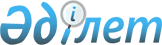 Об утверждении паспортов республиканских бюджетных программ на 2006 год
(Министерство финансов Республики Казахстан)Постановление Правительства Республики Казахстан от 12 декабря 2005 года N 1235 (выписка)

      В соответствии с  Бюджетным  кодексом Республики Казахстан от 24 апреля 2004 года Правительство Республики Казахстан  ПОСТАНОВЛЯЕТ: 

      1. Утвердить паспорта республиканских бюджетных программ на 2006 год: 

      Министерства финансов Республики Казахстан согласно приложениям  175 ,  176 ,  177 ,  177-1,   178 ,  179 ,  180 ,  181 ,  182 ,  183 ,  184 ,  185 ,  186 ,  187 ,  188 ,  189 ,  190 ,  191 ,  192 ,  193 ,  194 ,  195 ,  196 ,  197 ; 

      2. Настоящее постановление вводится в действие с 1 января 2006 года.       Премьер-Министр 

      Республики Казахстан 

ПРИЛОЖЕНИЕ 175           

к постановлению Правительства   

Республики Казахстан       

от 12 декабря 2005 года N 1235  217 - Министерство финансов Республики Казахстан 

      Администратор бюджетной программы ПАСПОРТ 

республиканской бюджетной программы 

001 "Обеспечение исполнения и контроля 

за исполнением государственного бюджета" 

на 2006 год       1.  Стоимость: 25999350 тысяч тенге (двадцать пять миллиардов девятьсот девяносто девять миллионов триста пятьдесят тысяч тенге).  <*> 

      Сноска. В пункт 1 внесены изменения постановлением Правительства РК от 31 июля 2006 года N  470б . 

      2. Нормативно-правовая основа бюджетной программы:   статьи 21 ,  373 ,  368 ,  397 ,   531  Кодекса Республики Казахстан от 12 июня 2001 года "О налогах и других обязательных платежах в бюджет" (Налоговый кодекс)";  статья 13  Закона Республики Казахстан от 29 июня 1998 года "О платежах и переводах денег";  Закон  Республики Казахстан от 16 июля 1999 года "О государственном регулировании производства и оборота этилового спирта и алкогольной продукции";  Указ  Президента Республики Казахстан от 11 октября 2004 года N 1457 "Об утверждении Правил переподготовки и повышения квалификации государственных служащих Республики Казахстан";  постановление  Правительства Республики Казахстан от 29 декабря 1995 года N 1894 "О реализации Закона Республики Казахстан "О лицензировании";  постановление  Правительства Республики Казахстан от 16 октября 1998 года N 1059 "О реализации Проекта Модернизации Казначейства";  постановление  Правительства Республики Казахстан от 12 августа 2000 года N 1247 "Об утверждении перечня форменной одежды и знаков различия должностных лиц таможенных органов Республики Казахстан";  постановление  Правительства Республики Казахстан от 8 сентября 2000 года N 1358 "О создании единой государственной системы контроля за автомобильными перевозками на территории Республики Казахстан";  постановление  Правительства Республики Казахстан от 15 февраля 2001 года N 230 "О создании государственного учреждения "Кинологический центр" Таможенного комитета Министерства государственных доходов Республики Казахстан";  постановление  Правительства Республики Казахстан от 9 июня 2001 года N 788 "Об утверждении перечня официальных источников информации по рыночным ценам на отдельные виды товаров, подлежащих государственному контролю при применении трансфертных цен в международных деловых операциях";  постановление  Правительства Республики Казахстан от 6 декабря 2001 года N 1586 "Об утверждении ставок сбора за государственную регистрацию индивидуальных предпринимателей, формы свидетельства о государственной регистрации индивидуального предпринимателя";  постановление  Правительства Республики Казахстан от 22 августа 2003 года N 850 "Об утверждении перечня налогоплательщиков, подлежащих республиканскому мониторингу";  постановление  Правительства Республики Казахстан от 3 октября 2003 года N 1019 "Об утверждении Программы развития таможенной службы Республики Казахстан на 2004-2006 годы";  постановление  Правительства Республики Казахстан от 29 октября 2004 года N 1127 "Некоторые вопросы Налогового комитета Министерства финансов Республики Казахстан";  постановление  Правительства Республики Казахстан от 29 октября 2004 года N 1129 "Некоторые вопросы Комитета казначейства Министерства финансов Республики Казахстан";   постановление  Правительства Республики Казахстан от 29 октября 2004 года N 1133 "Вопросы Комитета таможенного контроля Министерства финансов Республики Казахстан";  постановление  Правительства Республики Казахстан от 31 декабря 2004 года N 1470 "О создании государственных учреждений Комитета таможенного контроля Министерства финансов Республики Казахстан". 

      3. Источники финансирования бюджетной программы:  средства республиканского бюджета. 

      4. Цель бюджетной программы:  обеспечение формирования и реализация государственной политики в области исполнения государственного бюджета, таможенного контроля, контрольно-надзорные и фискальные функции в сфере обеспечения поступлений налогов и других обязательных поступлений в бюджет, полноты и своевременности перечисления обязательных пенсионных взносов и социальных отчислений в Государственный фонд социального страхования, внутреннего финансового контроля и государственных закупок, государственного регулирования производства и оборота табачных изделий, этилового спирта и алкогольной продукции, отдельных видов нефтепродуктов, банкротства (за исключением банков и страховых (перестраховочных) организаций), внесудебной процедуры ликвидации должника, реабилитационных процедур в отношении несостоятельных должников, управления государственной собственностью, бухгалтерского учета, финансовой отчетности и аудита. 

      5. Задачи бюджетной программы:  Межотраслевая координация и методологическое руководство в сфере исполнения государственного бюджета, бюджетного учета, таможенного, налогового контроля, внутреннего финансового контроля и государственных закупок, государственного регулирования производства и оборота табачных изделий, этилового спирта и алкогольной продукции, отдельных видов нефтепродуктов, банкротства (за исключением банков и страховых (перестраховочных) организаций), внесудебной процедуры ликвидации должника, управления государственной собственностью, реабилитационных процедур в отношении несостоятельных должников, бухгалтерского учета, финансовой отчетности и аудита. 

Обеспечение эффективного исполнения республиканского бюджета и обслуживания исполнения местных бюджетов, формирование сводных планов поступлений и финансирования республиканского бюджета, проведение оценки эффективности республиканских бюджетных программ в ходе исполнения республиканского бюджета, составление отчетности по исполнению бюджета, а также составление статистических отчетов по государственным финансам и собственности, обеспечение формирования и использования Национального фонда Республики Казахстан, обеспечение ведения бюджетного учета, развитие и совершенствование бюджетного и бухгалтерского учета и отчетности в бюджетной системе. 

Координация процесса государственных закупок и обеспечение контроля за организацией и проведением государственных закупок, обеспечение полноты поступления налогов, сборов и других обязательных платежей в бюджет и иных поступлений в бюджет, полноты и своевременности перечисления обязательных пенсионных взносов и социальных отчислений в Государственный фонд социального страхования, перечисление в Национальный фонд Республики Казахстан части поступлений в бюджет от организации сырьевого сектора, обеспечение государственного регулирования оборота и производства этилового спирта и алкогольной продукции, табачных изделий, отдельных видов нефтепродуктов, налоговый контроль за исполнением налогоплательщиком налоговых обязательств, обеспечение проверки соответствия законодательству Республики Казахстан деятельности объектов государственного финансового контроля в части исполнения, ведения учета и отчетности по исполнению республиканского и местных бюджетов, оценки их исполнения, использования грантов, активов государства, гарантированных государством займов, денег от реализации государственными учреждениями товаров (работ, услуг), остающихся в их распоряжении, осуществление руководства таможенным делом в Республике Казахстан, обеспечение государственного контроля за проведением процедур банкротства (за исключением банков и страховых (перестраховочных) организаций), во внесудебной процедуре ликвидации несостоятельного должника, а также мероприятий по применению реабилитационных процедур в отношении несостоятельных должников, организация системы управления государственной собственностью и приватизации. 

Совершенствование нормативно-правовых актов в области исполнения государственного бюджета, таможенного, налогового контроля, внутреннего финансового контроля и государственных закупок, государственного регулирования производства и оборота табачных изделий, этилового спирта и алкогольной продукции, отдельных видов нефтепродуктов, банкротства (за исключением банков и страховых (перестраховочных) организаций), внесудебной процедуры ликвидации должника, реабилитационных процедур в отношении несостоятельных должников, управления государственной собственностью, бухгалтерского учета, финансовой отчетности и аудита. 

Обеспечение бесперебойного функционирования информационных систем Министерства финансов Республики Казахстан, безопасной и надежной передачи данных по скоростным каналам связи корпоративных телекоммуникационных сетей ведомств министерства и подключение территориальных подразделений ведомств министерства к ней. 

      6. План мероприятий по реализации бюджетной программы:        Сноска. В пункт 6 внесены изменения постановлением Правительства РК от 22 декабря 2006 года N  470р .        7. Ожидаемые результаты выполнения бюджетной программы:  Прямой результат: 

обеспечение функционирования органов системы Министерства финансов согласно утвержденной штатной численности 23 110 человек; 

ежедневный сбор через агентов налогов и других обязательных платежей в бюджет Республики Казахстан;  

количество приобретаемых и изготовляемых нормативно-правовых актов в среднем 22 352 экземпляра; 

проведение проверок крупных налогоплательщиков, включенных в перечень налогоплательщиков, подлежащих республиканскому и региональному мониторингу, лицензиатов и прочих налогоплательщиков согласно графику командировок; 

выдача лицензий в среднем за год - 1500 штук; 

проведение капитального ремонта в 72 зданиях органов системы Министерства финансов; 

обеспечение функционирования информационных систем и информационно-техническое обеспечение государственных органов. 

 

  Конечный результат: 

100 % освоение выделенных средств на содержание органов системы Министерства финансов; 

удельный вес таможенных платежей и налогов в общей сумме налоговых поступлений в государственный бюджет до 20,1 %; 

сдача наличных денег физическими лицами и представителями государственных органов в уплату налогов и других обязательных платежей в бюджет Республики Казахстан в объеме 5 миллиардов тенге; 

при несоблюдении налоговых обязательств крупными налогоплательщиками, включенными в перечень налогоплательщиков, подлежащих республиканскому и региональному мониторингу, осуществление по результатам проверки начисления налогов и других обязательных платежей в бюджет, в соответствии с законодательством Республики Казахстан; 

обучение сотрудников на курсах повышения квалификации в среднем 3 625 человек; 

98 % времени бесперебойного функционирования информационных систем Министерства; 

ежедневное обеспечение взаимодействия информационных систем с клиентами и информационными системами государственных органов через всемирную сеть Internet; 

100 % количества данных и/или 0 % утери информации и искажения пакетов данных, передаваемых по скоростным каналам связи корпоративных телекоммуникационных сетей ведомств министерства; 

время задержки сигнала при передаче данных по скоростным каналам связи корпоративных телекоммуникационных сетей ведомств министерства не более 0,1 секунды; 

количество территориальных подразделений ведомств Министерства, подключенных к корпоративным телекоммуникационным сетям Министерства. 

 

  Финансово-экономический результат: 

объем произведенных затрат на содержание 1 работника органов системы Министерства финансов составит в среднем 787 тысяч тенге; 

поступление таможенных платежей и налогов в государственный бюджет на 1 сотрудника таможенных органов до 58,4 миллионов тенге; 

объем ежедневно сдаваемых наличных денег физическими лицами и представителями государственных органов в уплату налогов и других обязательных платежей в бюджет Республики Казахстан составит более 19 миллионов тенге; 

средняя стоимость печатания за единицу БСО составит 3 тенге, изготовления за единицу лицензии 80 тенге; 

средняя стоимость затрат на 1 слушателя курсов повышения квалификации в среднем 17 000 тенге; 

объем произведенных затрат по сопровождению информационных систем, аппаратному и системному обслуживанию вычислительной техники, обеспечению телекоммуникационными услугами и расходными материалами на общее количество пользователей информационных систем. 

 

  Своевременность: 

Выполнение запланированных мероприятий согласно установленным срокам, утвержденных графиком и в соответствии с планами финансирования по обязательствам и платежам. 

 

  Качество: 

недопущение нарушений законодательства в сфере исполнения государственного бюджета, бюджетного учета, таможенного, налогового контроля, внутреннего финансового контроля и государственных закупок, государственного регулирования производства и оборота табачных изделий, этилового спирта и алкогольной продукции, отдельных видов нефтепродуктов, банкротства (за исключением банков и страховых (перестраховочных) организаций), внесудебной процедуры ликвидации должника, управления государственной собственностью, реабилитационных процедур в отношении несостоятельных должников, бухгалтерского учета, финансовой отчетности и аудита; 

удельный вес перечисленных в доход бюджета принятых Агентами наличных денег от общего объема налоговых и неналоговых поступлений составит 0,4 %; 

количество сотрудников, прошедших курсы повышения квалификации от общего числа сотрудников органов системы Министерства финансов без сотрудников таможенных органов составит 15 %; 

обучение сотрудников таможенных органов на курсах первоначальной подготовки и повышения квалификации на базе Учебно-методических центров Комитета таможенного контроля до 32,4 %; 

обучение сотрудников таможенных органов на курсах первоначальной подготовки и повышения квалификации по основным направлениям Комитета таможенного контроля до 67,6 %; 

соответствие бланков строгой отчетности, лицензий требованиям технической спецификации. 

ПРИЛОЖЕНИЕ 176           

к постановлению Правительства   

Республики Казахстан       

от 12 декабря 2005 года N 1235  217 - Министерство финансов Республики Казахстан 

      Администратор бюджетной программы ПАСПОРТ 

республиканской бюджетной программы 

002 "Осуществление аудита инвестиционных проектов" 

на 2006 год        1. Стоимость:  12100 тысяч тенге (двенадцать миллионов сто тысяч тенге). 

       2. Нормативно-правовая основа бюджетной программы:   Закон  Республики Казахстан от 2 июля 1998 года "О ратификации Соглашения о займе (Специальные операции) (Проект управления водными ресурсами и восстановления земель) между Республикой Казахстан и Азиатским Банком Развития от 25 марта 1998 года";  Закон  Республики Казахстан от 2 июля 1998 года "О ратификации Соглашения о займе (Обычные операции) (Проект управления водными ресурсами и восстановления земель) между Республикой Казахстан и Азиатским Банком Развития от 25 марта 1998 года";  Закон  Республики Казахстан от 20 июля 1999 года "О ратификации Соглашения о займе (Проект реструктуризации дорожно-транспортной отрасли) между Республикой Казахстан и Международным Банком Реконструкции и Развития";  Закон  Республики Казахстан от 31 января 2002 года "О ратификации Соглашения о займе по Проекту развития автодорожной отрасли между Республикой Казахстан и Европейским Банком Реконструкции и Развития";  Закон  Республики Казахстан от 31 января 2002 года "О ратификации Соглашения о займе (Обычные операции) (Проект реконструкции дороги регионального значения Алматы-Бишкек) (Казахстанский компонент) между Республикой Казахстан и Азиатским Банком Развития";  Закон  Республики Казахстан от 20 марта 2002 года "О ратификации Соглашения о займе (Проект "Регулирование русла реки Сырдарьи и сохранение северной части Аральского моря (фаза 1)" между Республикой Казахстан и Международным Банком Реконструкции и Развития";  Закон  Республики Казахстан от 26 мая 2004 года "О ратификации Соглашения о займе (Проект очистки реки Нуры) между Республикой Казахстан и Международным Банком Реконструкции и Развития";  Закон  Республики Казахстан от 9 июля 2004 года "О ратификации Соглашения о займе "Реструктуризация автодорожной отрасли (Атырау-Актау)" между Республикой Казахстан и Европейским Банком Реконструкции и Развития";  Закон  Республики Казахстан от 6 декабря 2004 года "О ратификации Соглашения о займе (Обычные операции) (Отраслевой проект водоснабжения и канализации сельских территорий) между Республикой Казахстан и Азиатским Банком Развития". 

       3. Источники финансирования бюджетной программы:  средства республиканского бюджета. 

       4. Цель бюджетной программы:  повышение имиджа и рейтинга инвестиционной привлекательности Республики Казахстан. 

       5. Задачи бюджетной программы:  своевременное проведение аудита инвестиционных проектов и представление отчетов аудиторской проверки соответствующим международным финансовым организациям. 

      6. План мероприятий по реализации бюджетной программы:        7. Ожидаемые результаты выполнения бюджетной программы:  выполнение одного из обязательных условий Соглашений о займах, ратифицированных Парламентом Республики Казахстан. 

 

  Прямой результат: проведение аудита 8 инвестиционных проектов на сумму 12100 тыс. тенге; 

 

  Конечный результат: 100 % проведение аудита 8 инвестиционных проектов для обеспечения прозрачности и эффективности использования средств займа; 

 

  Финансово-экономическая эффективность: условная стоимость затрат на проведение аудита одного инвестиционного проекта в 2006 году составит 1512,5 тыс. тенге; 

 

  Своевременность: 100 % проведение аудита 8 инвестиционных проектов в течение первого полугодия 2006 года. 

 

  Качество: 100 % удовлетворение потребности международных финансовых институтов в независимых аудиторских отчетах. 

ПРИЛОЖЕНИЕ 177           

к постановлению Правительства   

Республики Казахстан       

от 12 декабря 2005 года N 1235  217 - Министерство финансов Республики Казахстан 

      Администратор бюджетной программы ПАСПОРТ 

республиканской бюджетной программы 

003 "Проведение процедур ликвидации и банкротства" 

на 2006 год        1. Стоимость:  105002 тысячи тенге (сто пять миллионов две тысячи тенге). 

       2. Нормативно-правовая основа бюджетной программы:   Гражданский кодекс  Республики Казахстан от 24 декабря 1994 года;  Закон  Республики Казахстан от 21 января 1997 года "О банкротстве". 

       3. Источники финансирования бюджетной программы:  средства республиканского бюджета. 

       4. Цель бюджетной программы:  обеспечение расчистки реестра налогоплательщиков, сокращение налоговой недоимки путем проведения процедуры ликвидации и банкротства отсутствующих и бездействующих должников, в том числе ликвидации организаций согласно  статье 49  Гражданского кодекса Республики Казахстан. 

       5. Задачи бюджетной программы:  сокращение количества отсутствующих и бездействующих должников, а также налоговой недоимки. 

       6. План мероприятий по реализации бюджетной программы:        7. Ожидаемые результаты выполнения бюджетной программы:  Прямой результат: снижение задолженности по налогам и обязательным платежам в бюджет путем ликвидации 1608 отсутствующих и бездействующих должников. 

 

  Конечный результат: предполагаемое снижение налоговой задолженности несостоятельных должников (отсутствующих и бездействующих) составит 8 000 000 000 (восемь миллиардов) тенге, в том числе, по основному долгу (недоимка) 4 600 000 000 (четыре миллиарда шесть миллионов) тенге. 

 

  Финансово-экономический результат: затраты на ликвидацию одной организации составят в среднем 65 300 (шестьдесят пять тысяч триста) тенге. 

 

  Своевременность: своевременная ликвидация отсутствующих и бездействующих должников в установленном законодательством порядке. 

 

  Качество: сокращение налоговой недоимки, расчистка налогооблагаемой базы Республики Казахстан. 

        Приложение 177-1             

к постановлению Правительства       

Республики Казахстан          

от 12 декабря 2005 года N 1235  <*>       Сноска. Постановление дополнено приложением 177-1 - постановлением Правительства РК от 31 июля 2006 года N  470б . 

      217 - Министерство финансов Республики Казахстан 

      Администратор бюджетной программы ПАСПОРТ 

республиканской бюджетной программы 

004 "Целевые текущие трансферты областным 

бюджетам на погашение долга перед 

республиканским бюджетом" 

на 2006 год          1. Стоимость:  600000 тысяч тенге (шестьсот миллионов тенге). 

       2. Нормативно-правовая основа бюджетной программы:   постановление  Правительства Республики Казахстан 10 сентября 2005 года N 908 "О мерах по ликвидации чрезвычайной ситуации природного характера и выделении средств из резерва Правительства Республики Казахстан";  постановление  Правительства Республики Казахстан от 15 октября 2005 года N 1035 "О внесении изменений в постановление Правительства Республики Казахстан от 28 января 2000 года N 137". 

       3. Источники финансирования бюджетной программы:  средства республиканского бюджета. 

       4. Цель бюджетной программы:  возмещение потерь местных бюджетов Атырауской и Павлодарской областей. 

       5. Задачи бюджетной программы:  обеспечение погашения местными исполнительными органами долга перед республиканским бюджетом. 

       6. План мероприятий по реализации бюджетной программы:        7. Ожидаемые результаты выполнения бюджетной программы: 

      Прямой результат: 100 %-ное перечисление средств областным бюджетам Атырауской и Павлодарской областей. 

      Конечный результат: снижение долга перед республиканским бюджетом. 

      Своевременность: своевременное погашение долга перед республиканским бюджетом. 

ПРИЛОЖЕНИЕ 178           

к постановлению Правительства   

Республики Казахстан       

от 12 декабря 2005 года N 1235  217 - Министерство финансов Республики Казахстан 

      Администратор бюджетной программы ПАСПОРТ 

республиканской бюджетной программы 

006 "Приобретение акций международных финансовых 

организаций " на 2006 год        1.  Стоимость: 357831 тысяча тенге (триста пятьдесят семь миллионов восемьсот тридцать одна тысяча тенге).  <*> 

      Сноска. Пункт 1 в редакции - постановлением Правительства РК от 31 июля 2006 года N  470б . 

       2. Нормативно-правовая основа бюджетной программы:  пункты 1 и 2  статьи 2  Закона Республики Казахстан от 6 декабря 2001 года N 264 "О членстве Республики Казахстан в Международном Валютном Фонде, Международном Банке Реконструкции и Развития, Международной Финансовой Корпорации, Международной Ассоциации Развития, Многостороннем Агентстве Гарантии Инвестиций, Международном Центре по Урегулированию Инвестиционных Споров, Европейском Банке Реконструкции и Развития, Азиатском Банке Развития, Исламском Банке Развития";  Закон  Республики Казахстан от 15 мая 1996 года N 2-1 "О ратификации Учредительного договора Исламского банка развития, подписанного в Джидде 12 августа 1974 года";  Закон  Республики Казахстан от 9 июля 2004 года N 589 "О ратификации уставных документов некоторых международных организаций". 

       3. Источники финансирования бюджетной программы:  средства республиканского бюджета. 

       4. Цель бюджетной программы:  обеспечение права доступа Республики Казахстан к кредитным ресурсам крупных и авторитетных международных финансовых организаций, в том числе на льготных условиях на поддержание реформ в экономике и финансовой сфере, получения технической помощи и грантов, в связи с приобретением статуса акционера в Международном Банке Реконструкции и Развития, Европейском Банке Реконструкции и Развития, Азиатском Банке Развития, Исламском Банке Развития, путем приобретения акций этих международных финансовых организаций; 

       5. Задачи бюджетной программы:  обеспечение регулярных выплат членских взносов международным финансовым организациям в соответствии с графиками платежей, предусмотренными международными финансовыми организациями для Республики Казахстан. 

       6. План мероприятий по реализации бюджетной программы:        7. Ожидаемые результаты выполнения бюджетной программы: Прямой результат: приобретение 30 акций Исламского Банка Развития стоимостью 10000 Исламских динар в соответствии с графиком платежей Банка на общую сумму 53698 тыс. тенге, а также инкассация простых векселей, выпущенных Министерством финансов Республики Казахстан в счет подписки на акционерный капитал Международного Банка Реконструкции и Развития, Европейского Банка Реконструкции и Развития, Азиатского Банка Развития на общую сумму в размере 304133 тыс. тенге. 

 

  Конечный результат: 100 % обеспечение выплат в международные организации. 

 

  Своевременность: своевременные выплаты членских взносов в международные финансовые организации в соответствии с графиками платежей. 

 

  Качество: 100 % исключение претензий международных финансовых организаций по выплатам членских взносов этим Организациям.  <*> 

      Сноска. В пункт 7 внесены изменения постановлением Правительства РК от 31 июля 2006 года N  470б . 

 

  ПРИЛОЖЕНИЕ 179           

к постановлению Правительства   

Республики Казахстан       

от 12 декабря 2005 года N 1235  217 - Министерство финансов Республики Казахстан 

      Администратор бюджетной программы ПАСПОРТ 

республиканской бюджетной программы 

      007 "Создание и развитие информационных систем 

органов Министерства финансов Республики Казахстан" 

на 2006 год        1.  Стоимость: 867551 тысяча тенге (восемьсот шестьдесят семь миллионов пятьсот пятьдесят одна тысяча тенге).  <*> 

      Сноска. Пункт 1 в редакции - постановлением Правительства РК от 31 июля 2006 года N  470б . 

       2. Нормативно-правовая основа бюджетной программы:  отсутствует. 

       3. Источники финансирования бюджетной программы:  средства республиканского бюджета. 

       4. Цель бюджетной программы:  обеспечение эффективного управления Правительством Республики Казахстан и местными исполнительными органами государственными финансами, обязательствами и активами, которое включает действенный контроль за исполнением государственного бюджета на всех уровнях и принятие своевременных и обоснованных финансово-экономических решений; обеспечение Правительства Республики Казахстан и других заинтересованных сторон оперативной, точной информацией, имеющей отношение к исполнению и контролю за исполнением государственного бюджета для проведения анализа и оценки работы государственных органов. 

       5. Задачи бюджетной программы:  обеспечение своевременного проведения всех финансовых операций (ведение планов, выдача разрешений, регистрация обязательств, проведение платежей); усиление безопасности информационной системы казначейства; автоматизация процесса составления, утверждения, внесения изменений и дополнений в планы финансирования бюджетных программ (подпрограмм) по обязательствам и платежам государственных учреждений, администраторов бюджетных программ и сводный план финансирования; обеспечение сбора периодической и годовой отчетности, предоставление оперативных данных о ходе исполнения государственного бюджета, прогнозирование ожидаемого исполнения государственного бюджета, формирование отчетности и анализ исполнения государственного бюджета; эффективное и последовательное руководство на всех организационных уровнях Комитета финансового контроля; автоматизация процесса учета финансово-хозяйственной деятельности органов Министерства финансов Республики Казахстан; обеспечение сотрудников органов Министерства финансов Республики Казахстан постоянным доступом к точной, своевременной информации и уменьшение времени обработки сложных запросов. 

       6. План мероприятий по реализации бюджетной программы:        7. Ожидаемые результаты выполнения бюджетной программы:  Прямой результат: развитие информационных систем "Интегрированная информационная система казначейства", "Формирование и уточнение планов финансирования", "Мониторинг бюджетного планирования", "Финансовый контроль", "Управление финансово-хозяйственной деятельностью государственного учреждения". 

 

  Конечный результат: 

100 % стабильного и бесперебойного функционирования информационной системы казначейства; а также защита от несанкционированного доступа; 

100 % эффективного и своевременного управления Правительством Республики Казахстан и местными исполнительными органами финансовыми ресурсами, обязательствами и платежами государства; 

100 % прозрачность операций по исполнению любого уровня бюджета республики; 

сокращение сроков составления, утверждения, внесения изменений и дополнений в планы финансирования бюджетных программ (подпрограмм) по обязательствам и платежам государственных учреждений, администраторов бюджетных программ и сводный план финансирования; 

сокращение сроков обеспечения сбора периодической и годовой отчетности, предоставления оперативных данных о ходе исполнения государственного бюджета, прогнозирования ожидаемого исполнения государственного бюджета, формирования отчетности и анализа исполнения государственного бюджета; 

эффективное планирование контрольной деятельности Комитета финансового контроля и государственных закупок Министерства финансов Республики Казахстан и сокращение сроков сбора и свода сведений по результатам произведенного контроля; 

эффективное оперативное управление финансово-хозяйственной деятельностью органов Министерства финансов Республики Казахстан; 

доступность точной, своевременной информации сотрудникам органов Министерства финансов Республики Казахстан для уменьшения времени обработки сложных запросов. 

 

  Финансово-экономическая эффективность: снижение трудозатрат с учетом автоматизации бюджетных процессов в органах Министерства финансов Республики Казахстан и казначейского обслуживания государственного бюджета и счетов государственных учреждений. 

 

  Своевременность: выполнение запланированных мероприятий согласно установленных сроков в соответствии с планами финансирования по обязательствам и платежам. 

 

  Качество: прозрачность, своевременность проведения платежей и предоставления отчетов. 

ПРИЛОЖЕНИЕ 180           

к постановлению Правительства   

Республики Казахстан       

от 12 декабря 2005 года N 1235  217 - Министерство финансов Республики Казахстан 

      Администратор бюджетной программы ПАСПОРТ 

республиканской бюджетной программы 

      008 "Обновление парка автомашин для государственных 

органов" на 2006 год (Исключено - от 31 июля 2006 года N  470б ). 

 

  ПРИЛОЖЕНИЕ 181           

к постановлению Правительства   

Республики Казахстан       

от 12 декабря 2005 года N 1235  217 - Министерство финансов Республики Казахстан 

      Администратор бюджетной программы ПАСПОРТ 

республиканской бюджетной программы 

009 "Целевые текущие трансферты областным бюджетам, 

бюджетам городов Астаны и Алматы на выплату заработной 

платы государственным служащим, работникам государственных 

учреждений, не являющимся государственными служащими, 

и работникам казенных предприятий" на 2006 год        1. Стоимость:  39036632 тысячи тенге (тридцать девять миллиардов тридцать шесть миллионов шестьсот тридцать две тысячи тенге). 

       2. Нормативно-правовая основа бюджетной программы:  Послание  Главы государства народу Казахстана "Казахстан на пути ускоренной экономической, социальной и политической модернизации" от 18 февраля 2005 года;  Указ  Президента Республики Казахстан от 17 января 2004 года N 1284 "Об единой системе оплаты труда работников органов Республики Казахстан, содержащихся за счет государственного бюджета и сметы (бюджета) Национального банка Республики Казахстан";  постановление  Правительства Республики Казахстан от 11 января 2002 года№N 41 "О системе оплаты труда работников государственных учреждений, не являющихся государственными служащими и работников казенных предприятий". 

       3. Источники финансирования бюджетной программы:  средства республиканского бюджета. 

       4. Цель бюджетной программы:  постепенное приближение заработной платы работников бюджетной сферы к заработной плате частного сектора. 

       5. Задачи бюджетной программы:  финансирование недостатка доходов местных бюджетов в сумме 39036632 тысячи тенге на финансирование заработной платы с учетом ее увеличения с 1 июля 2005 года в среднем на 32 %. 

       6. План мероприятий по реализации бюджетной программы:        7. Ожидаемые результаты выполнения бюджетной программы:  Прямой результат: финансирование недостатка доходов местных бюджетов в сумме 39036632 тысячи тенге на финансирование заработной платы с учетом ее увеличения с 1 июля 2005 года в среднем на 32 %. 

 

  Конечный результат: выплата заработной платы государственным служащим, работникам государственных учреждений, не являющимся государственными служащими и работникам казенных предприятий с учетом ее увеличения с 1 июля 2005 года в среднем на 32 %.  

 

  Своевременность: своевременное получение повышенной на 32 % заработной платы работниками бюджетной сферы. 

ПРИЛОЖЕНИЕ 182           

к постановлению Правительства   

Республики Казахстан       

от 12 декабря 2005 года N 1235  217 - Министерство финансов Республики Казахстан 

      Администратор бюджетной программы ПАСПОРТ 

республиканской бюджетной программы 

010 "Резерв Правительства Республики Казахстан" 

на 2006 год        1.  Стоимость: 18837035 тысяч тенге (восемнадцать миллиардов восемьсот тридцать семь миллионов тридцать пять тысяч тенге).  <*> 

      Сноска. Пункт 1 в редакции - постановлением Правительства РК от 31 июля 2006 года N  470б . 

       2. Нормативно-правовая основа бюджетной программы:  постановление  Правительства Республики Казахстан от 27 декабря 2004 года N 1405 "Об утверждении Правил использования резервов Правительства Республики Казахстан и местных исполнительных органов". 

       3. Источники финансирования бюджетной программы:  средства республиканского бюджета. 

       4. Цель бюджетной программы:  финансирование затрат незапланированных в республиканском и местном бюджетах, требующих безотлагательного финансирования для ликвидации чрезвычайных ситуаций природного и техногенного характера; устранения ситуаций, угрожающих политической, экономической и социальной стабильности Республики Казахстан или ее административно-территориальной единицы, а также жизни и здоровью людей; на иные непредвиденные затраты; а также исполнения обязательств Правительства Республики Казахстан, центральных государственных органов и их территориальных подразделений, местных исполнительных органов по решениям судов. 

       5. Задачи бюджетной программы:  обеспечение финансирования расходов, определенных Правительством Республики Казахстан и направленных на проведение мероприятий по ликвидации чрезвычайных ситуаций природного и техногенного характера, оказание официальной гуманитарной помощи Республикой Казахстан другим государствам; по устранению ситуаций, угрожающих политической, экономической и социальной стабильности Республики Казахстан или ее административно-территориальной единице, а также жизни и здоровью людей, на иные непредвиденные затраты, а также обеспечение финансирования расходов, направленных на исполнение решений судов по обязательствам Правительства, центральных государственных органов, территориальных подразделений и местных исполнительных органов. 

       6. План мероприятий по реализации бюджетной программы: <*> 

      Сноска. В пункт 6 внесены изменения постановлением Правительства РК от 31 июля 2006 года N  470б . 

 

         7. Ожидаемые результаты выполнения бюджетной программы:  финансирование расходов, определенных решениями Правительства Республики Казахстан и направленных на ликвидацию чрезвычайных ситуаций природного и техногенного характера; оказание официальной гуманитарной помощи Республикой Казахстан другим государствам; устранение ситуаций, угрожающих политической, экономической и социальной стабильности Республики Казахстан или ее административно-территориальной единице, а также жизни и здоровью людей; на иные непредвиденные затраты, выполнение решений судов по погашению обязательств Правительства Республики Казахстан, центральных государственных органов, территориальных подразделений и местных исполнительных органов. 

ПРИЛОЖЕНИЕ 183           

к постановлению Правительства   

Республики Казахстан       

от 12 декабря 2005 года N 1235  217 - Министерство финансов Республики Казахстан 

      Администратор бюджетной программы ПАСПОРТ 

республиканской бюджетной программы 

011 "Выполнение обязательств по государственным гарантиям" 

на 2006 год        1. Стоимость:  3669779 тысяч тенге (три миллиарда шестьсот шестьдесят девять миллионов семьсот семьдесят девять тысяч тенге). 

       2. Нормативно-правовая основа бюджетной программы:   статья 213  Бюджетного кодекса Республики Казахстан от 24 апреля 2004 года;  постановление  Правительства Республики Казахстан от 5 февраля 2005 года N 110 "Об утверждении Правил исполнения республиканского и местных бюджетов". 

       3. Источники финансирования бюджетной программы:  средства республиканского бюджета. 

       4. Цель бюджетной программы:  выполнение обязательств Республики Казахстан по государственным гарантиям перед кредиторами в случае неуплаты заемщиком причитающихся с него, согласно договору (соглашению) займа платежей, а также недопущение факта дефолта по негосударственным займам, имеющим государственные гарантии Республики Казахстан. 

       5. Задачи бюджетной программы:  полное и своевременное выполнение обязательств перед заимодателями по погашению и обслуживанию негосударственных займов, имеющих государственные гарантии, в случае, если обеспеченный гарантией заем не будет погашен заемщиком полностью или частично на день наступления срока платежа, и в пределах средств, предусмотренных республиканским бюджетом на 2006 год. 

      6. План мероприятий по реализации бюджетной программы:        7. Ожидаемые результаты выполнения бюджетной программы:  Прямой результат: выполнение обязательств по погашению и обслуживанию гарантированных государством займов в полном объеме, в случае, если обеспеченный гарантией заем не будет погашен заемщиком полностью или частично на день наступления срока платежа. 

 

  Конечный результат: 100 % выполнение обязательств Правительства Республики Казахстан по государственным гарантиям. 

 

  Своевременность: 

1) своевременная выплата основного долга, вознаграждений, прочих платежей по гарантированным государством займам на основании счетов к оплате от кредиторов, в сроки, установленные договорами займов; 

2) отсутствие просроченных платежей по гарантированным государством займам в течение срока реализации бюджетной программы. 

 

  Качество: 100 % удовлетворение интересов заимодателей по погашению и обслуживанию гарантированных государством займов. 

ПРИЛОЖЕНИЕ 184           

к постановлению Правительства   

Республики Казахстан       

от 12 декабря 2005 года N 1235  217 - Министерство финансов Республики Казахстан 

      Администратор бюджетной программы ПАСПОРТ 

республиканской бюджетной программы 

012 "Резерв Правительства Республики Казахстан  

на покрытие дефицита наличности по бюджетам" 

на 2006 год  <*>       Сноска. В наименование внесены изменения постановлением Правительства РК от 31 июля 2006 года N  470б .        1. Стоимость:  600000 тысяч тенге (шестьсот миллионов тенге). 

       2. Нормативно-правовая основа бюджетной программы:   постановление  Правительства Республики Казахстан от 27 декабря 2004 года N 1405 "Об утверждении Правил использования резервов Правительства Республики Казахстан и местных исполнительных органов";  постановление  Правительства Республики Казахстан от 5 февраля 2005 года N 110 "Об утверждении Правил исполнения республиканского и местных бюджетов". 

       3. Источники финансирования бюджетной программы:  средства республиканского бюджета. 

       4. Цель бюджетной программы:  обеспечение выполнения расходной части нижестоящих бюджетов в случае наступления кассового разрыва. 

       5. Задачи бюджетной программы:  кредитование нижестоящих бюджетов на покрытие кассового разрыва. 

       6. План мероприятий по реализации бюджетной программы:        7. Ожидаемые результаты выполнения бюджетной программы:  Прямой результат: предоставление местным исполнительным органам кредитных средств на сумму 600000 тыс. тенге для покрытия кассового разрыва в соответствии с заключенными кредитными соглашениями.  

 

  Конечный результат: 100 % покрытие кассового разрыва местных бюджетов. 

 

  Своевременность: своевременное выделение бюджетных кредитов местным бюджетам на покрытие их кассового разрыва. 

 

  Качество: выделение в полном объеме кредитных средств в соответствии с заявками местных исполнительных органов, 100 % обеспечение потребности местных исполнительных органов в кредитных средствах для полного покрытия кассового разрыва бюджета. 

ПРИЛОЖЕНИЕ 185           

к постановлению Правительства   

Республики Казахстан       

от 12 декабря 2005 года N 1235  217 - Министерство финансов Республики Казахстан 

      Администратор бюджетной программы ПАСПОРТ 

республиканской бюджетной программы 

013 "Обслуживание правительственного долга" 

на 2006 год        1.  Стоимость: 28236951 тысяча тенге (двадцать восемь миллиардов двести тридцать шесть миллионов девятьсот пятьдесят одна тысяча тенге).  <*> 

      Сноска. Пункт 1 в редакции - постановлением Правительства РК от 31 июля 2006 года N  470б . 

       2. Нормативно-правовая основа бюджетной программы:   статья 201  Бюджетного Кодекса Республики Казахстан от 24 апреля 2004 года;  постановление  Правительства Республики Казахстан от 5 февраля 2005 года N 110 "Об утверждении Правил исполнения республиканского и местных бюджетов". 

       3. Источники финансирования бюджетной программы:  средства республиканского бюджета. 

       4. Цель бюджетной программы:  выполнение обязательств Республики Казахстан по обслуживанию правительственного долга, недопущение факта дефолта по займам Правительства Республики Казахстан. 

       5. Задачи бюджетной программы:  полное и своевременное выполнение обязательств перед заимодателями по выплате вознаграждений (интересов) по правительственным займам, оплате комиссионных вознаграждений за привлечение правительственных займов в соответствии с условиями размещения государственных эмиссионных ценных бумаг и договоров займа, оплате расходов по сделкам по хеджированию правительственных займов.  <*> 

      Сноска. В пункт 5 внесены изменения постановлением Правительства РК от 31 июля 2006 года N  470б . 

       6. План мероприятий по реализации бюджетной программы: <*> 

      Сноска. В пункт 6 внесены изменения постановлением Правительства РК от 31 июля 2006 года N  470б . 

 

         7. Ожидаемые результаты выполнения бюджетной программы:  Прямой результат: выплата вознаграждений по правительственным займам и по сделкам по хеджированию правительственных займов в размере 28234351 тыс. тенге и комиссионных вознаграждений за привлечение правительственных займов в размере 2600 тыс. тенге. 

 

  Конечный результат: 100 % выполнение обязательств Правительства Республики Казахстан по обслуживанию правительственного долга.  

 

  Своевременность: 

1) своевременное выполнение обязательств по обслуживанию правительственного долга, являющихся прямыми обязательствами Правительства Республики Казахстан, в сроки, установленные договорами займа и условиями размещения государственных эмиссионных ценных бумаг, сделками по хеджированию правительственных займов; 

2) отсутствие просроченных платежей по обслуживанию правительственного долга в течение срока реализации бюджетной программы. 

 

  Качество: 100 % удовлетворение интересов заимодателей по обслуживанию правительственного долга.  <*> 

      Сноска. В пункт 7 внесены изменения постановлением Правительства РК от 31 июля 2006 года N  470б . 

ПРИЛОЖЕНИЕ 186           

к постановлению Правительства   

Республики Казахстан       

от 12 декабря 2005 года N 1235  217 - Министерство финансов Республики Казахстан 

      Администратор бюджетной программы ПАСПОРТ 

республиканской бюджетной программы 

015 "Оплата услуг поверенным (агентам)" 

на 2006 год        1. Стоимость:  68290 тысяч тенге (шестьдесят восемь миллионов двести девяносто тысяч тенге). 

       2. Нормативно-правовая основа бюджетной программы:   постановление  Правительства Республики Казахстан от 20 июня 1999 года N 1018 "О государственном образовательном кредитовании подготовки кадров в высших учебных заведениях Республики Казахстан";  постановление  Правительства Республики Казахстан от 5 февраля 2005 года N 110 "Об утверждении Правил исполнения республиканского и местных бюджетов". 

       3. Источники финансирования бюджетной программы:  средства республиканского бюджета. 

       4. Цель бюджетной программы:  повышение эффективности возврата ранее выданных бюджетных кредитов. 

       5. Задачи бюджетной программы:  обеспечение обслуживания и возврата поверенными (агентами) бюджетных кредитов, путем оплаты им вознаграждения за исполнение поручений, связанных с бюджетным кредитованием. 

       6. План мероприятий по реализации бюджетной программы:        7. Ожидаемые результаты выполнения бюджетной программы:  Прямой результат: оплата поверенным (агентам) вознаграждения на сумму 68290 тыс. тенге за проводимую работу по возврату и обслуживанию государственных образовательных и государственных студенческих кредитов. 

 

  Конечный результат: 100 % выполнение заемщиками обязательств по погашению полученных государственных образовательных и государственных студенческих кредитов. 

 

  Своевременность: своевременное исполнение обязательств перед поверенными (агентами). 

 

  Качество: 100 % возврат и обслуживание государственных образовательных и государственных студенческих кредитов. 

ПРИЛОЖЕНИЕ 187           

к постановлению Правительства   

Республики Казахстан       

от 12 декабря 2005 года N 1235  217 - Министерство финансов Республики Казахстан 

      Администратор бюджетной программы ПАСПОРТ 

республиканской бюджетной программы 

016 "Приватизация, управление государственным имуществом, 

постприватизационная деятельность и регулирование споров, 

связанных с этим и кредитованием, учет, хранение имущества, 

полученного или взысканного в счет исполнения 

обязательств по кредитам и государственным гарантиям" 

на 2006 год        1.  Стоимость: 585000 тысяч тенге (пятьсот восемьдесят пять миллионов тенге).  <*> 

      Сноска. Пункт 1 в редакции - постановлением Правительства РК от 31 июля 2006 года N  470б . 

       2. Нормативно-правовая основа бюджетной программы:   статьи 2 ,  17 Закона  Республики Казахстан от 23 декабря 1995 года "О приватизации";  статьи 7 ,  13 Закона  Республики Казахстан от 4 ноября 2003 года "О государственном мониторинге собственности в отраслях экономики, имеющих стратегическое значение";  постановление  Правительства Республики Казахстан от 24 июля 2001 года N 998 "О внедрении системы комплексного мониторинга функционирования и эффективности управления объектами государственной собственности, а также объектами, в которых государство имеет долю собственности";  постановление  Правительства Республики Казахстан от 26 июля 2002 года N 833 "Некоторые вопросы учета, хранения, оценки и дальнейшего использования имущества, обращенного (поступившего) в собственность государства по отдельным основаниям";  постановление  Правительства Республики Казахстан от 30 июля 2004 года N 810 "Об утверждении перечня объектов отраслей экономики, имеющих стратегическое значение, в отношении которых осуществляется государственный мониторинг собственности; постановление Правительства Республики Казахстан от 23 февраля 2006 года N  117  "О мерах по реализации Указа Президента Республики Казахстан от 28 января 2006 года N 50";  постановление  Правительства Республики Казахстан от 30 июня 2006 года N 620 "Об утверждении программы управления государственными активами на 2006-2008 годы.  <*> 

      Сноска. В пункт 2 внесены изменения постановлением Правительства РК от 31 июля 2006 года N  470б;  от 26 ноября 2006 года N  470м . 

       3. Источники финансирования бюджетной программы:  средства республиканского бюджета. 

       4. Цель бюджетной программы:  обеспечение эффективного управления республиканской собственностью и приватизации. 

       5. Задачи бюджетной программы:  подготовка и осуществление продажи объектов с использованием всех видов приватизации, в том числе на организованном рынке ценных бумаг посредством привлечения брокеров; обеспечение постприватизационного контроля; мониторинг эффективности управления активами республиканской собственности, предприятий, в которых государство имеет долю собственности; организация и проведение государственного мониторинга собственности в отраслях экономики, имеющих стратегическое значение; сопровождение и развитие единой информационной базы данных учета мониторинга; учет и хранение имущества, полученного или взысканного в счет исполнения обязательств по кредитам и государственным гарантиям; разрешение споров, связанных с приватизацией, управлением республиканской собственностью и постприватизационной деятельностью, в досудебном и судебном порядке с привлечением юридических консультантов; модернизация системы управления государственными активами.  <*> 

      Сноска. В пункт 5 внесены изменения постановлением Правительства РК от 31 июля 2006 года N  470б . 

       6. План мероприятий по реализации бюджетной программы: <*> 

      Сноска. В пункт 6 внесены изменения постановлением Правительства РК от 31 июля 2006 года N  470б;  от 26 ноября 2006 года N  470м . 

 

         7. Ожидаемые результаты выполнения бюджетной программы:  Прямой результат: поступления в республиканский бюджет средств в размере 4 800 000 тыс. тенге от приватизации 950 объектов республиканской собственности, дивидендов на государственные пакеты акций, находящихся в республиканской собственности, в размере 7 047 063 тыс. тенге, части чистого дохода республиканских государственных предприятий в размере 936 000 тыс. тенге, анализ эффективности управления активами на 70 предприятиях республиканской собственности, государственный мониторинг в 40 структурных подразделениях 7 акционерных обществ в отраслях экономики, имеющих стратегическое значение, проверка выполнения договорных обязательств по 70 приватизированным объектам, проведение оценки земельных участков по 400 объектам недвижимости. 

 

  Конечный результат: выработка рекомендаций по повышению эффективности управления на 64 объектах республиканской собственности, в том числе по дальнейшему распоряжению государственными пакетами акций 27 акционерных обществ (приватизация, включение в перечень объектов, не подлежащих приватизации, ликвидация и банкротство, передача в ведение отраслевых министерств), осуществление контроля за финансово-хозяйственной деятельностью 70 приватизированных объектов и эффективностью деятельности 6 объектов республиканской собственности, находящихся в доверительном управлении.  

 

  Финансово-экономический результат:  

затраты на один час закупаемых услуг в среднем: 

- на оценку стоимости объектов приватизации - 3,7 тыс. тенге; 

- на проверку выполнения договорных обязательств - 3,9 тыс. тенге; 

- на мониторинг эффективности управления активами - 6,9 тыс. тенге; 

- на сопровождение и развитие базы данных мониторинга - 7,3 тыс. тенге; 

- отечественных юридических консультантов - 9 тыс. тенге и иностранных юридических консультантов - 60 тыс. тенге. 

В среднем расходы: 

- на проведение сделки с ценными бумагами одного акционерного общества в реестре держателей акций - 21,5 тыс. тенге; 

- на оценку стоимости одного земельного участка - 12 тыс. тенге; 

- стоимость публикации одного квадратного сантиметра площади информационного сообщения - 0,25 тыс. тенге. 

 

  Своевременность: выполнение запланированных мероприятий в установленные сроки в полном объеме. 

 

  Качество: оптимизация структуры республиканской собственности, анализ и выработка рекомендаций по улучшению финансово-хозяйственной деятельности обследованных объектов, уменьшение количества убыточных предприятий. 

ПРИЛОЖЕНИЕ 188           

к постановлению Правительства   

Республики Казахстан       

от 12 декабря 2005 года N 1235  217 - Министерство финансов Республики Казахстан 

      Администратор бюджетной программы ПАСПОРТ 

республиканской бюджетной программы 

017 "Содержание и страхование здания 

"Дом министерств" на 2006 год        1. Стоимость:  287226 тысяч тенге (двести восемьдесят семь миллионов двести двадцать шесть тысяч тенге). 

       2. Нормативно-правовая основа бюджетной программы:   Закон  Республики Казахстан от 18 декабря 2000 года "О страховой деятельности";  постановление  Правительства Республики Казахстан от 28 октября 2004 года N 1119 "Некоторые вопросы Министерства финансов Республики Казахстан". 

       3. Источники финансирования бюджетной программы:  средства республиканского бюджета. 

       4. Цель бюджетной программы:  хозяйственное обслуживание здания "Дом Министерств" (далее - Здание); обеспечение бесперебойного функционирования технологического оборудования Здания и обеспечение сохранности государственного имущества, восстановление потерь при возникновении страхового случая, оснащение здания. 

       5. Задачи бюджетной программы:  поддержка и техническое обслуживание технологического оборудования здания, телекоммуникационное обеспечение, охрана, хозяйственное обслуживание Здания, оснащение конференц-залов, залов совещания, страхование Здания на случаи стихийных бедствий, пожара, взрывов и других рисков. 

       6. План мероприятий по реализации бюджетной программы:        Сноска. В пункт 6 внесены изменения постановлением Правительства РК от 22 декабря 2006 года N  470р .        7. Ожидаемые результаты выполнения бюджетной программы:  Прямой результат: удельный вес функционирующих лифтов, вентиляционного и электротехнического, санитарно-технического оборудования, инженерных сетей и коммуникаций, эфирно-кабельного телевидения, приточно-вытяжной системы вентиляции, пожарной безопасности, пожарной сигнализации и дымоудаления, систем видеонаблюдения и контроля доступа, автоматической телефонной станции с внешними и внутренними сетями от их общего числа составит 100 %. 

 

  Конечный результат: бесперебойное и безаварийное функционирование всего технологического оборудования Здания, в том числе кроссовых помещений. Надежная страховая защита Здания, а также своевременные страховые выплаты при наступлении страхового случая. 

 

  Финансово-экономический результат: условная стоимость затрат на содержание 1 квадратного метра Здания составит 11677,9 тенге.  

 

  Своевременность: выполнение мероприятий с учетом установленных сроков. 

 

  Качество: создание нормальных трудовых и социально-бытовых условий для государственных служащих. 

       Сноска. В пункт 7 внесены изменения постановлением Правительства РК от 22 декабря 2006 года N  470р . 

ПРИЛОЖЕНИЕ 189           

к постановлению Правительства   

Республики Казахстан       

от 12 декабря 2005 года N 1235  217 - Министерство финансов Республики Казахстан 

      Администратор бюджетной программы ПАСПОРТ 

республиканской бюджетной программы 

019 "Выплата курсовой разницы по льготным 

жилищным кредитам" на 2006 год        1.  Стоимость: 49224 тысячи тенге (сорок девять миллионов двести двадцать четыре тысячи тенге).  <*> 

      Сноска. Пункт 1 в редакции - постановлением Правительства РК от 31 июля 2006 года N  470б . 

       2. Нормативно-правовая основа бюджетной программы:   постановление  Правительства РК от 28 февраля 2001 года N 304 "О мерах по обеспечению защиты интересов граждан, получивших льготные жилищные кредиты, выданные ЗАО "Жилстройбанк". 

       3. Источники финансирования бюджетной программы:  средства республиканского бюджета. 

       4. Цель бюджетной программы:  смягчение социальных последствий перехода к режиму свободно плавающего обменного курса тенге для граждан, получивших льготные жилищные кредиты. 

       5. Задачи бюджетной программы:  выплата курсовой разницы по льготным жилищным кредитам. 

       6. План мероприятий по реализации бюджетной программы: <*> 

      Сноска. В пункт 6 внесены изменения постановлением Правительства РК от 31 июля 2006 года N  470б . 

 

         7. Ожидаемые результаты выполнения бюджетной программы:  Прямой результат: выплата курсовой разницы АО "БанкЦентрКредит" по льготным жилищным кредитам. 

 

  Конечный результат: 100 % возмещение курсовой разницы по выполненным обязательствам в части погашения задолженности по кредитам в соответствии с условиями заключенных кредитных соглашений. 

 

  Своевременность: своевременное исполнение обязательств Правительства Республики Казахстан перед АО "БанкЦентрКредит".  

 

  Качество: 100 % обеспечение государственной поддержки граждан, льготные жилищные кредиты. 

ПРИЛОЖЕНИЕ 190           

к постановлению Правительства   

Республики Казахстан       

от 12 декабря 2005 года N 1235  217 - Министерство финансов Республики Казахстан 

      Администратор бюджетной программы ПАСПОРТ 

республиканской бюджетной программы 

024 "Выплата премий по вкладам в жилищные строительные 

сбережения" на 2006 год        1.  Стоимость: 149806 тысяч тенге (сто сорок девять миллионов восемьсот шесть тысяч тенге). <*> 

      Сноска. Пункт 1 в редакции - постановлением Правительства РК от 31 июля 2006 года N  470б . 

       2. Нормативно-правовая основа бюджетной программы:   Закон  Республики Казахстан от 7 декабря 2000 года "О жилищных строительных сбережениях в Республике Казахстан";  Указ  Президента Республики Казахстан от 11 июня 2004 года N 1388 "О Государственной программе развития жилищного строительства в Республике Казахстан на 2005-2007 годы";  постановление  Правительства Республики Казахстан от 21 августа 2000 года N 1290 "О Концепции долгосрочного финансирования жилищного строительства и развития системы ипотечного кредитования";  постановление  Правительства Республики Казахстан от 16 апреля 2003 года N 364 "О создании Жилищного строительного сберегательного банка". 

       3. Источники финансирования бюджетной программы:  средства республиканского бюджета. 

       4. Цель бюджетной программы:  обеспечение государственной поддержки развития жилищной строительной сберегательной системы в Республике Казахстан путем привлечения дополнительных вкладчиков жилищных строительных сберегательных банков. 

       5. Задачи бюджетной программы:  выплаты государственных премий по жилищным строительным сберегательным вкладам. 

       6. План мероприятий по реализации бюджетной программы: <*> 

      Сноска. В пункт 6 внесены изменения постановлением Правительства РК от 31 июля 2006 года N  470б . 

 

         7. Ожидаемые результаты выполнения бюджетной программы:  Прямой результат: выплата государственных премий по жилищным строительным сберегательным вкладам. 

 

  Конечный результат: увеличение количества вкладчиков жилищных строительных сберегательных банков. 

 

  Своевременность: своевременное перечисление средств на корреспондентский счет АО "Жилищный строительный сберегательный банк Казахстана" на оплату премии государства в соответствии с законодательством. 

 

  Качество: полнота выплат премий государства по вкладам в жилищные строительные сбережения. 

ПРИЛОЖЕНИЕ 191           

к постановлению Правительства   

Республики Казахстан       

от 12 декабря 2005 года N 1235  217 - Министерство финансов Республики Казахстан 

      Администратор бюджетной программы ПАСПОРТ 

республиканской бюджетной программы 

026 "Строительство объектов таможенного контроля и 

таможенной инфраструктуры" на 2006 год        1. Стоимость:  2222920 тысяч тенге (два миллиарда двести двадцать два миллиона девятьсот двадцать тысяч тенге). 

       2. Нормативно-правовая основа бюджетной программы:  Программа развития таможенной службы Республики Казахстан на 2004-2006 годы, утвержденная  постановлением  Правительства Республики Казахстан от 3 октября 2003 года№N 1019. 

       3. Источники финансирования бюджетной программы:  средства республиканского бюджета. 

       4. Цель бюджетной программы:  осуществление на государственной границе совместного контроля за перемещением товаров и транспортных средств, в соответствии с международными стандартами и требованиями, охране и защите государственной границы, пресечения посягательств на суверенитет и территориальную целостность Казахстана, обеспечению ветеринарно-санитарной безопасности перемещаемых объектов, контроля по карантину растений, соблюдению санитарно-эпидемиологического благополучия населения, обеспечение национальной, экологической безопасности. 

       5. Задачи бюджетной программы:  создание благоприятных условий для участников внешнеэкономической деятельности, улучшение качества физического досмотра на предмет выявления контрабанды оружия, наркотических средств, психотропных веществ, увеличение транзитного потенциала через территорию Республики Казахстан. 

       6. План мероприятий по реализации бюджетной программы:        Сноска. В пункт 6 внесены изменения постановлением Правительства РК от 19 июня 2006 года N  558 . 

       7. Ожидаемые результаты выполнения бюджетной программы:  Прямой результат: Завершение 13 объектов в Актюбинской, Южно-Казахстанской, Жамбылской, Костанайской, Северо-Казахстанской, Алматинской областях; утвержденная проектно-сметная документация, прошедшая государственную вневедомственную экспертизу по 4 объектам в Атырауской, Восточно-Казахстанской, Алматинской, Мангистауской областях; объем выполненных работ по строительству единого контрольно-пропускного пункта "Котяевка" Атырауской области. 

 

  Конечный результат: ввод в эксплуатацию объектов таможенного контроля и таможенной инфраструктуры для укрепления национальной безопасности Республики Казахстан. 

 

  Своевременность: согласно графика производства работ и заключенных договоров. 

 

  Качество: согласно строительным нормам и правилам. 

       Сноска. В пункт 7 внесены изменения постановлением Правительства РК от 19 июня 2006 года N  558 . 

ПРИЛОЖЕНИЕ 192           

к постановлению Правительства   

Республики Казахстан       

от 12 декабря 2005 года N 1235  217 - Министерство финансов Республики Казахстан 

      Администратор бюджетной программы ПАСПОРТ 

республиканской бюджетной программы 

027 "Содействие становлению и развитию рыночной экономики государств-участников Евразийского банка развития, их экономическому росту и расширению торгово-экономических связей" 

 на 2006 год  <*>       Сноска. Наименование в редакции - постановлением Правительства РК от 31 июля 2006 года N  470б .        1. Стоимость:  12700000 тысяч тенге (двенадцать миллиардов семьсот миллионов тенге). 

       2. Нормативно-правовая основа бюджетной программы: постановление Правительства Республики Казахстан от 17 февраля 2006 года N  103  "О проекте Закона Республики Казахстан "О ратификации Соглашения об учреждении Евразийского банка развития."  <*> 

      Сноска. В пункт 2 внесены изменения постановлением Правительства РК от 31 июля 2006 года N  470б . 

       3. Источники финансирования бюджетной программы:  средства республиканского бюджета. 

       4. Цель бюджетной программы:  содействие укреплению международного финансово-экономического сотрудничества. 

       5. Задачи бюджетной программы:  участие Республики Казахстан в формировании уставного капитала Евразийского банка развития.  <*> 

      Сноска. В пункт 5 внесены изменения постановлением Правительства РК от 31 июля 2006 года N  470б . 

      6. План мероприятий по реализации бюджетной программы: <*> 

      Сноска. В пункт 6 внесены изменения постановлением Правительства РК от 31 июля 2006 года N  470б . 

 

         7. Ожидаемые результаты выполнения бюджетной программы:  являясь акционером Евразийского банка развития, Республика Казахстан способствует становлению и развитию рыночной экономики государств-участников банка, экономическому росту и расширению взаимных торгово-экономических связей путем осуществления инвестиционной деятельности. 

 

  Прямой результат: Оплата 40 % акций доли Республики Казахстан в уставном капитале Евразийского банка развития на 2006 год на общую сумму 25400000 тыс. тенге. 

 

  Конечный результат: 100 % обеспечение выплат в уставной капитал межгосударственного инвестиционного банка. 

 

  Своевременность: соблюдение сроков и условий финансирования отраженных в Соглашении об учреждении Банка. 

 

  Качество: развитие экономики Республики Казахстан посредством осуществляющих инвестиций.  <*> 

      Сноска. В пункт 7 внесены изменения постановлением Правительства РК от 31 июля 2006 года N  470б . 

ПРИЛОЖЕНИЕ 193           

к постановлению Правительства   

Республики Казахстан       

от 12 декабря 2005 года N 1235  217 - Министерство финансов Республики Казахстан 

      Администратор бюджетной программы ПАСПОРТ 

республиканской бюджетной программы 

053 "Институциональное обеспечение реализации 

Государственной программы жилищного строительства" 

на 2006 год        1. Стоимость:  14420000 тысяч тенге (четырнадцать миллиардов четыреста двадцать миллионов тенге). 

       2. Нормативно-правовая основа бюджетной программы:   Закон  Республики Казахстан от 7 декабря 2000 года "О жилищных строительных сбережениях в Республике Казахстан";  Указ  Президента Республики Казахстан от 11 июня 2004 года N 1388 "О государственной программе развития жилищного строительства в Республике Казахстан на 2005-2007 годы";  постановление  Правительства Республики Казахстан от 16 апреля 2004 года N 364 "О создании жилищного строительного сберегательного банка". 

       3. Источники финансирования бюджетной программы:  средства республиканского бюджета. 

       4. Цель бюджетной программы:  поддержание параметров, установленных Государственной программой развития жилищного строительства в Республике Казахстан на 2005-2007 годы (первоначальный взнос не менее 10 %, ставка вознаграждения не более 10 %, срок кредитования до 20 лет) при оформлении ипотечных кредитов на приобретение жилья, построенного за счет бюджетных средств и развитие жилищной строительной сберегательной системы в Республике Казахстан. 

       5. Задачи бюджетной программы:  снижение процентной ставки до 10 %, увеличение срока кредитования до 20 лет, снижение размера первоначального взноса до 10% от стоимости жилья по ипотечным кредитам, выдаваемым в рамках Государственной программы развития жилищного строительства в Республике Казахстан на 2005-2007 годы; увеличение доступности населения к системе жилищных строительных сбережений и повышение ее привлекательности за счет увеличения размеров премии государства. 

       6. План мероприятий по реализации бюджетной программы:        7. Ожидаемые результаты выполнения бюджетной программы:  Прямой результат: пополнение уставных капиталов АО "Жилищный строительный сберегательный банк Казахстана", АО "Казахстанская ипотечная компания" и АО "Казахстанский фонд гарантирования ипотечных кредитов". 

 

  Конечный результат: обеспечение доступности ипотечного кредитования и системы жилищных строительных сбережений для граждан Республики Казахстан, участвующих в Государственной программе развития жилищного строительства в Республике Казахстан на 2005-2007 годы. 

 

  Своевременность: своевременная капитализация уставного капитала. 

 

  Качество: выполнение АО "Жилищный строительный сберегательный банк Казахстана", АО "Казахстанская ипотечная компания" и АО "Казахстанский фонд гарантирования ипотечных кредитов" пруденциальных нормативов в целях реализации Государственной программы развития жилищного строительства в Республике Казахстан на 2005-2007 годы. 

ПРИЛОЖЕНИЕ 194           

к постановлению Правительства   

Республики Казахстан       

от 12 декабря 2005 года N 1235  217 - Министерство финансов Республики Казахстан 

      Администратор бюджетной программы ПАСПОРТ 

республиканской бюджетной программы 

066 "Трансферты, передаваемые из республиканского  

бюджета в Национальный фонд" 

на 2006 год  <*>       Сноска. Наименование в редакции - постановлением Правительства РК от 31 июля 2006 года N  470б .        1. Стоимость:  10617223 тысячи тенге (десять миллиардов шестьсот семнадцать миллионов двести двадцать три тысячи тенге). 

       2. Нормативно-правовая основа бюджетной программы:   пункт 244  главы 28 раздела 7 постановления Правительства Республики Казахстан от 5 февраля 2005 года N№110 "Об утверждении Правил исполнения республиканского и местных бюджетов". 

       3. Источники финансирования бюджетной программы:  средства республиканского бюджета. 

       4. Цель бюджетной программы:  увеличить накопление финансовых активов государства. 

       5. Задачи бюджетной программы:  обеспечить 100 % своевременное перечисление официальных трансфертов из республиканского бюджета в Национальный фонд Республики Казахстан. 

       6. План мероприятий по реализации бюджетной программы: <*> 

      Сноска. В пункт 6 внесены изменения постановлением Правительства РК от 31 июля 2006 года N  470б . 

 

         7. Ожидаемые результаты выполнения бюджетной программы:  Прямой результат: исполнение сберегательной функции Национального фонда Республики Казахстан за счет официальных трансфертов из республиканского бюджета в сумме 10 617 223 тысячи тенге (100 %). 

 

  Конечный результат: обеспечение доходности активов Национального фонда Республики Казахстан в долгосрочной перспективе при умеренном уровне риска. 

 

  Своевременность: своевременное перечисление средств в соответствии с планом финансирования по платежам. 

 

  Качество: обеспечение пополнения Национального фонда Республики Казахстан из республиканского бюджета. 

ПРИЛОЖЕНИЕ 195           

к постановлению Правительства   

Республики Казахстан       

от 12 декабря 2005 года N 1235  217 - Министерство финансов Республики Казахстан 

      Администратор бюджетной программы ПАСПОРТ 

республиканской бюджетной программы 

104 "Борьба с наркоманией и наркобизнесом" 

на 2006 год        1. Стоимость:  49606 тысяч тенге (сорок девять миллионов шестьсот шесть тысяч тенге). 

       2. Нормативно-правовая основа бюджетной программы:   Указ  Президента Республики Казахстан от 29 ноября 2005 года N 1678 "О стратегии борьбы с наркоманией и наркобизнесом в Республике Казахстан на 2006-2014 годы". 

       3. Источники финансирования бюджетной программы:  средства республиканского бюджета. 

       4. Цель бюджетной программы:  дальнейшее формирование и укрепление основных звеньев системы государственного и общественного противодействия дальнейшему распространению наркомании и борьбы с наркобизнесом в Республике Казахстан, расширение межведомственного и международного сотрудничества по пресечению незаконного оборота наркотиков. 

       5. Задачи бюджетной программы:  укрепление механизма противодействия незаконному обороту наркотических средств, психотропных веществ и прекурсоров; материально-техническое укрепление кинологической службы. 

       6. План мероприятий по реализации бюджетной программы:        7. Ожидаемые результаты выполнения бюджетной программы:  укрепление национальной безопасности Республики Казахстан, улучшение качества таможенного контроля. 

 

  Прямой результат: пресечение контрабанды наркотических и взрывчатых веществ, развитие кинологической службы таможенных органов. 

 

  Конечный результат: предотвращение ввода в Республику Казахстан наркотических средств, стабилизация наркоситуации в стране; развитие международного сотрудничества в сфере противодействия наркомании и наркобизнесу; выявление фактов контрабанды наркотических средств; усиление взаимодействия с заинтересованными государственными органами для профилактики наркомании. 

 

  Приобретение: волоконно-оптических эндоскопов 10 штук, биноклей 50 штук, приборов ночного видения 30 штук, набора инструментов 50 штук, экспресс тестов наркотических веществ 60 штук, экспресс тестов взрывчатых веществ 60 штук, устройств принудительной остановки автотранспорта 30 штук, жезлов с подсветкой 30 штук, ультрафиолетовых фонарей 30 штук, металлодетекторов портативных 70 штук, досмотровых щупов 70 штук, досмотровых фонарей 70 штук, досмотровых зеркал 90 штук, портативных УКВ радиостанций 165 штук, цифровых видеокамер 6 штук, цифровых фотоаппаратов 6 штук, автомашин для перевозки служебно-розыскных собак 6 единиц. 

 

  Финансово-экономический результат: средняя стоимость затрат на 1 факт выявления наркотических средств - 260,0 тыс. тенге. 

 

  Своевременность: реализация поставленных задач согласно сроков плана мероприятий. 

 

  Качество: недопущение ввода наркотических средств. 

ПРИЛОЖЕНИЕ 196           

к постановлению Правительства   

Республики Казахстан       

от 12 декабря 2005 года N 1235  217 - Министерство финансов Республики Казахстан 

      Администратор бюджетной программы ПАСПОРТ 

республиканской бюджетной программы 

112 "Создание "электронного правительства"" 

на 2006 год        1.  Стоимость: 1960349 тысяч тенге (один миллиард девятьсот шестьдесят миллионов триста сорок девять тысяч тенге).  <*> 

      Сноска. Пункт 1 в редакции - постановлением Правительства РК от 31 июля 2006 года N  470б . 

       2. Нормативно-правовая основа бюджетной программы:   Указ  Президента Республики Казахстан от 10 ноября 2004 года N 1471 "О Государственной программе формирования "электронного правительства" в Республике Казахстан на 2005-2007 годы";  постановление  Правительства Республики Казахстан от 28 мая 2002 года N 579 "Об утверждении Правил формирования и ведения Государственного реестра налогоплательщиков Республики Казахстан";  постановление  Правительства Республики Казахстан от 5 сентября 2003 года N 903 "О Плане мероприятий по реализации Программы Правительства Республики Казахстан на 2003-2006 годы";   постановление  Правительства Республики Казахстан от 5 марта 2005 года N 210 "О Сетевом графике исполнения Общенационального плана мероприятий по реализации Послания Главы государства народу Казахстана от 18 февраля 2005 года". 

       3. Источники финансирования бюджетной программы:  средства республиканского бюджета. 

       4. Цель бюджетной программы:  Обеспечение граждан и организаций быстрым и качественным доступом к таможенным услугам, повышение эффективности функционирования таможенной службы Республики Казахстан за счет совершенствования существующих, внедрения новых перспективных информационных таможенных технологий на основе современных технических решений. Автоматизация контролирующей, учетной и статистической деятельности таможенных органов Республики Казахстан. 

Обеспечение и совершенствование налогового администрирования, обеспечение максимального сбора налогов, сокращение размеров потерь, связанных с уклонением от исполнения налоговых обязательств, повышение эффективности, информационной открытости и прозрачности механизмов налогового администрирования. Создание справедливой системы налогового администрирования и создание максимально удобных условий по уплате налогов для налогоплательщиков. Предоставление информационных и технологических услуг налогоплательщикам, другим государственным органам в рамках участия налоговых органов в формировании и деятельности "электронного правительства" Республики Казахстан. 

Обеспечение повышения эффективности государственных закупок путем внедрения современных информационно-коммуникационных технологий в процесс закупок товаров, работ и услуг для государственных нужд. 

       5. Задачи бюджетной программы:  Создание фрагмента единого информационного пространства для таможенной службы и около таможенной инфраструктуры; предоставление Web-сервиса для участников внешнеэкономической деятельности; электронное декларирование товаров; приближение к международным стандартам и упрощение таможенных процедур; учет поступлений в бюджет таможенных платежей и налогов в таможенных органах; централизованный сбор данных по внешнеторговым операциям. 

Расширение функциональности и внедрение информационных систем налогового администрирования: совершенствование форм и методов обслуживания налогоплательщиков, расширение сферы предоставляемых налогоплательщикам электронных услуг; централизация систем учета налогоплательщиков, налогооблагаемой базы и налоговой отчетности; совершенствование и развитие процессов налогового администрирования с помощью методов дистанционного и информационного сервиса для налогоплательщиков и налоговых инспекторов. Переоснащение базовой информационно-технологической инфраструктуры налоговых органов. Интегрирование информационных услуг, совершенствование и повышение информационного взаимодействия с государственными органами. Расширение функциональности информационной системы электронных государственных закупок путем развития подсистем информационной системы. 

       6. План мероприятий по реализации бюджетной программы: <*> 

      Сноска. В пункт 6 внесены изменения постановлением Правительства РК от 31 июля 2006 года N  470б . 

 

         7. Ожидаемые результаты выполнения бюджетной программы:  Прямой результат: 

выявление добросовестных и недобросовестных участников таможенных процедур; упрощение и ускорение таможенных процедур за счет применения новейших информационных технологий; повышение эффективности ведения борьбы с контрабандой и административными таможенными правонарушениями; повышение эффективности контроля по использованию лицензий и квот; повышение достоверности и оперативности начисления таможенных платежей и повышение эффективности контроля поступления таможенных платежей; ведение таможенной статистики и статистики внешней торговли; повышение оперативности и достоверности информации, представляемой руководству Комитета таможенного контроля Министерства финансов Республики Казахстан и правительственным органам; повышение оперативности и качества принимаемых решений за счет структуризации, формализации и оптимизации представляемой информации; информационное взаимодействие со смежными ведомствами и таможенными органами других государств; оперативное предоставление информационных услуг по вопросам таможенного законодательства. 

Прием налоговой отчетности с помощью СГДС (Система гарантированной доставки сообщений), оптимизация заполнения и обработки налоговой отчетности, автоматизация процессов налогового администрирования, внедрение новых форм камерального контроля налоговой отчетности; ведение полной базы регистрационных данных плательщиков НДС и сумм НДС; ведение электронного обмена с банками второго уровня об остатках и движении денег на банковских счетах бездействующих юридических лиц; получение сведений в РНиОН от уполномоченных органов, необходимых для проверки исчисления налогов; совершенствование процедур по перечислению в Национальный фонд Республики Казахстан в части поступлений в бюджет от организаций сырьевого сектора. 

Развитие подсистем электронных конкурсов и Веб-портала, приобретение лицензионного программного обеспечения для функционирования Веб-портала позволит расширить для бизнес-структур спектр предоставляемых государственных услуг по государственным закупкам; приобретение источников бесперебойного питания и межсетевых защитных экранов позволит повысить показатель отказоустойчивости системы к сбоям электрической сети, а также повысить уровень защищенности системы от несанкционированного доступа из вне. 

 

  Конечный результат:  

сокращение числа импортных деклараций, отбираемых для физической инспекции на таможенной границе до уровня не более 30 %; сокращение среднего времени таможенной очистки на границе, с учетом предварительных операций на 10 %; сокращение средней длительности на импортную очистку при измерении времени от въезда на таможенную территорию до выпуска товаров после таможенной очистки на 50 %; сокращение средней длительности на таможенную очистку при измерении времени от подачи декларации до предоставления разрешения на выпуск товаров на 50 %. 

Автоматизация процессов сдачи, обработки и хранения налоговой отчетности налоговыми органами; дистанцирование между налогоплательщиком и налоговыми органами, ограничивающее условия для коррупции; создание условий и возможностей для аналитической обработки поступающей информации о налогах и сборах и принятие оперативных решений по повышению собираемости налогов. 

Введение в эксплуатацию системы электронных государственных закупок и ее техническое обеспечение с целью обеспечения функционирования информационной системы, что позволит добиться снижения бюджетных расходов на приобретение товаров, работ и услуг для государственных нужд, сокращения затрат на проведение процедур государственных закупок, создания равных условий конкуренции среди поставщиков продукции, быстрого доступа к накопленной информации. 

 

  Финансово-экономический результат: 

Введение системы электронных таможенных документов положительно скажется на экономии бумаги, людских ресурсах и сокращении транспортных расходов. 

Минимизация трудозатрат на исполнение основных операционных процедур налогового администрирования (чел/час); сумма доначислений по результатам проведения камерального контроля и актам налоговых проверок (тенге); сокращение времени обработки запросов, формирования статистической и аналитической отчетности (час). 

Реализация проекта позволит повысить уровень прозрачности всех этапов процесса государственных закупок, открытости и доступности для всех потенциальных поставщиков системы государственных закупок, приведет к значительному сокращению бумажного документооборота, а также обеспечит экономию денежных средств в размере 10-15 % от объема закупаемых в системе государственных закупок товаров, работ и услуг. Прямой экономический эффект от внедрения системы электронных торгов в сфере государственных закупок включает: экономию до 15 % бюджетных средств на организацию, подготовку и проведение закупок для государственных нужд; экономию на 8-10 % бюджетных средств за счет обеспечения прозрачности конъюнктуры цен различных поставщиков; экономию бюджетных средств от дополнительного понижение на 5-7 % закупочных цен за счет усиления конкуренции среди поставщиков и укрупнения закупаемых партий однотипной продукции по консолидированным лотам. Таким образом, совокупный экономический эффект может составить не менее 30 % от суммы бюджетных средств, выделяемых для государственных закупок. 

 

  Своевременность: выполнение запланированных мероприятий согласно установленных сроков в соответствии с планами финансирования по обязательствам и платежам. 

 

  Качество: 

90 % клиентов, которые будут удовлетворены качеством и своевременностью оформления таможенных документов, предоставляемых отчетов. 

100 % клиентов, которые удовлетворены качеством работы информационных систем, предоставляемых отчетов, информационных услуг. 

Реализация проекта позволит добиться единого порядка формирования и проведения процесса государственных закупок, повысить качество контроля за соблюдением участниками процесса государственных закупок законодательства о государственных закупках, снижения количества правонарушений в процессе государственных закупок, а также повысить уровень информационной культуры государственных служащих. Повышение информационной открытости государственных органов и большая прозрачность их деятельности позволит повысить доверие граждан к государству и будет способствовать усилению контроля за государственными расходами.  <*> 

      Сноска. В пункт 7 внесены изменения постановлением Правительства РК от 31 июля 2006 года N  470б . 

ПРИЛОЖЕНИЕ 197           

к постановлению Правительства   

Республики Казахстан       

от 12 декабря 2005 года N 1235  217 - Министерство финансов Республики Казахстан 

      Администратор бюджетной программы ПАСПОРТ 

республиканской бюджетной программы 

400 "Субвенции областным бюджетам" 

на 2006 год        1. Стоимость:  153149590 тысяч тенге (сто пятьдесят три миллиарда сто сорок девять миллионов пятьсот девяносто тысяч тенге). 

       2. Нормативно-правовая основа бюджетной программы:   Бюджетный  Кодекс Республики Казахстан от 24 апреля 2004 года;  Закон  Республики Казахстан от 9 ноября 2004 года "Об объемах официальных трансфертов общего характера между республиканским и областными бюджетами, бюджетами города республиканского значения, столицы на 2005-2007 годы";  постановление  Правительства Республики Казахстан N 916 от 31 августа 2004 года "Методика расчетов официальных трансфертов общего характера". 

       3. Источники финансирования бюджетной программы:  средства республиканского бюджета. 

       4. Цель бюджетной программы:  предоставление стандартного уровня государственных услуг в соответствии с направлениями расходов, закрепленными Бюджетным кодексом за областными и районными бюджетами. 

       5. Задачи бюджетной программы:  обеспечение поступления в местные бюджеты всей суммы субвенции для своевременного финансирования первоочередных расходов местных бюджетов. 

       6. План мероприятий по реализации бюджетной программы:        7. Ожидаемые результаты выполнения бюджетной программы:  Прямой результат: предоставление стандартного уровня государственных услуг местными исполнительными органами. 

 

  Конечный результат: отсутствие кредиторской задолженности местных бюджетов. 

 

  Своевременность: своевременное финансирование местных бюджетных программ.    
					© 2012. РГП на ПХВ «Институт законодательства и правовой информации Республики Казахстан» Министерства юстиции Республики Казахстан
				N п/п Код 

про- 

гра- 

ммы Код 

под- 

про- 

гра- 

ммы Наименование 

программы 

(подпро- 

граммы) Мероприятия 

по реализации 

программы 

(подпрограмм) Сроки 

реали- 

зации Ответственные 

исполнители 1 2 3 4 5 6 7 1 001 Обеспечение 

исполнения 

и контроля 

за исполне- 

нием госу- 

дарственно- 

го бюджета 2 001 Аппарат 

центрального 

органа Содержание 

центрального 

аппарата 

Министерства 

финансов сог- 

ласно утверж- 

денному лимиту 

штатной числен- 

ности - в 

течение года. 

Содержание, 

аренда авто- 

транспортных 

средств соглас- 

но утвержден- 

ному нормативу 

положенности и 

аренда транс- 

портных средств 

для транспорти- 

ровки грузов - 

в течение года. 

Приобретение 

услуг по изго- 

товлению и при- 

обретению нор- 

мативно-право- 

вых актов и 

другой литера- 

туры служебно- 

го характера, 

необходимой в производствен- 

ной деятельнос- 

ти - в течение года. 

Приобретение 

информационных 

услуг, подписка 

на источники 

информации, ис- 

пользуемые для 

государственно- 

го контроля при 

применении 

трансфертных 

цен - в течение 

года. Мероприя- 

тие по прове- 

дению акции 

"Лучший налого- 

плательщик 

года. 

Оплата услуг 

по печатанию 

бланков лицен- 

зий, бланков 

строгой отчет- 

ности - в течение года. 

Проведение на- 

логовых прове- 

рок крупных на- 

логоплательщи- 

ков, включенных 

в перечень на- 

логоплательщи- 

ков, подлежащих 

республиканско- 

му и региональ- 

ному мониторин- 

гу, лицензиатов 

и субъектов, 

осуществляющих 

выработку эти- 

лового спирта 

и алкогольной 

продукции на 

предмет их со- 

ответствия дей- 

ствующему 

законодательст- 

ву, прочих 

налогоплатель- 

щиков - в 

течение года. 

Приобретение 

услуг по обслу- 

живанию и со- 

держанию основ- 

ных средств 

(активов), на- 

ходящихся на 

балансе Минис- 

терства финан- 

сов - в течение 

года. 

Своевременное 

и полное зачис- 

ление Агентами 

принятых налич- 

ных денег от 

физических лиц 

и представите- 

лей государст- 

венных органов 

в уплату нало- 

гов и других 

обязательных 

платежей в бюд- 

жет Республики 

Казахстан - в 

течение года. 

Приобретение 

услуг по: 

переводу между- 

народных стан- 

дартов финансо- 

вой отчетности 

на государст- 

венный язык - 

февраль- 

декабрь; 

переводу между- 

народных стан- 

дартов аудита 

с английского 

на русский язык - февраль- 

декабрь; 

переводу между- 

народных стан- 

дартов аудита 

с русского язы- 

ка на государ- 

ственный - март 

-декабрь; 

изданию книги 

по бухгалтерс- 

кому учету и 

финансовой от- 

четности - 

март-декабрь; 

проведению по- 

лиграфических 

работ по выпус- 

ку печатных из- 

даний статисти- 

ческих данных - 

в течение года; 

размещению ин- 

формационных 

материалов в 

средствах мас- 

совой информа- 

ции - в течение 

года; 

приобретению 

печатно-поли- 

графической и 

печатно-бланоч- 

ной продукции - 

в течение года; 

изготовлению 

печатей и штам- 

пов - февраль- 

декабрь; 

выпуску газеты 

"Бюллетень го- 

сударственных 

закупок" с 

объявлениями о 

государственных 

закупках - в 

течение года. 

Приобретение 

форменного об- 

мундирования и 

знаков различия 

для сотрудников 

Комитета тамо- 

женного контро- 

ля - в течение 

года. 

Аренда Комите- 

том таможенного 

контроля поме- 

щения для раз- 

мещения радио- 

сети - в 

течение года. 

Организация публикаций дан- 

ных таможенной 

статистики 

внешней торгов- 

ли. 

Проведение опе- 

ративно-розыск- 

ных мероприятий 

- в течение 

года. 

Приобретение 

услуг по теку- 

щему ремонту 

зданий находя- 

щихся на 

балансе - в 

течение года. В тече- 

ние года Министерство 

финансов 

Республики 

Казахстан 3 002 Аппараты 

территориа- 

льных орга- 

нов Содержание тер- 

риториальных 

подразделений 

Министерства 

финансов 

Республики 

Казахстан сог- 

ласно утверж- 

денному лимиту 

штатной числен- 

ности - в 

течение года. 

Содержание, 

аренда авто- 

транспортных 

средств соглас- 

но утвержденно- 

му нормативу, 

положенности, 

текущий ремонт 

зданий. 

Оплата услуг 

справочной ин- 

формационной 

системы "Юрист" 

- в течение 

года. 

Проведение на- 

логовых прове- 

рок крупных 

налогоплатель- 

щиков, включен- 

ных в перечень 

налогоплатель- 

щиков, подлежа- 

щих республи- 

канскому и ре- 

гиональному мо- 

ниторингу, про- 

чих налогопла- 

тельщиков - в 

течение года. 

Командировки 

сотрудников Ко- 

митета таможен- 

ного контроля 

за пределы страны для сня- 

тия показаний 

счетчиков энер- 

горесурсов - в 

течение года. 

Приобретение 

услуг по изго- 

товлению тамо- 

женных бланков 

строгой отчет- 

ности на само- 

копирующейся 

бумаге - в 

течение года. 

Аренда служеб- 

ных помещений - 

в течение года. 

Оплата услуг 

водолазных ра- 

бот - в течение 

года. 

Проведение оперативно- 

розыскных 

мероприятий - 

в течение 

года. Приобре- 

тение зданий 

для территори- 

альных органов. В тече- 

ние года Министерство 

финансов 

Республики 

Казахстан 4 007 Повышение 

квалифика- 

ции госу- 

дарственных 

служащих Приобретение 

услуг по повы- 

шению квалифи- 

кации государ- 

ственных служа- 

щих органов 

системы Минис- 

терства финан- 

сов согласно 

утвержденному 

графику, в том 

числе обучение 

государствен- 

ному и английс- 

кому языкам. 

Проведение обу- 

чающих семина- 

ров, конферен- 

ций, круглых 

столов, семина- 

ров-совещаний, 

курсов повыше- 

ния квалифика- 

ции по отдель- 

ным направле- 

ниями и других 

форм дополни- 

тельного про- 

фессионального 

образования в 

г. Астана и в 

регионах - в 

течение года. В тече- 

ние года Министерство 

финансов 

Республики 

Казахстан 5 008 Капитальный 

ремонт зда- 

ний, помеще- 

ний и соору- 

жений госу- 

дарственных 

органов Приобретение 

услуг по изго- 

товлению 

проектно-смет- 

ной документа- 

ции на капита- 

льный ремонт, а 

также по прове- 

дению капиталь- 

ного ремонта 

зданий Минис- 

терства финан- 

сов Республики 

Казахстан, в 

том числе: 

находящегося на 

балансе Цент- 

рального аппа- 

рата; 

территориальных 

органов Комите- 

та государст- 

венного имуще- 

ства и привати- 

зации; 

территориальных 

органов Комите- 

та казначейст- 

ва; 

территориальных 

органов Налого- 

вого комитета; 

территориальных 

органов Комите- 

та финансового 

контроля и го- 

сударственных 

закупок; 

департаментов 

таможенного 

контроля и та- 

можни, таможен- 

ных постов, 

контрольно-про- 

пускных пунктов 

и объектов та- 

моженной инфра- 

структуры - в 

течение года. В тече- 

ние года Министерство 

финансов 

Республики 

Казахстан 6 009 Материально-техническое оснащение государст- 

венных 

органов Приобретение 

копировальных 

аппаратов, фак- 

симильных аппа- 

ратов, сейфов, 

кондиционеров, 

мебели, в том 

числе: для 

руководителей, 

для сотрудни- 

ков, переплет- 

ных аппаратов, 

мини АТС, кот- 

лов отопитель- 

ных, шкафов 

металлических, 

дизель-генера- 

торов счетчи- 

ков по учету 

тепловой энер- 

гии, многофунк- 

ционального 

оборудования, 

прочих основных 

средств стои- 

мостью более 

40 МРП, стелла- 

жей, сканеров - 

февраль- 

октябрь. 

Приобретение и 

монтаж: устано- 

вок для скани- 

рования грузо- 

вого автотранс- 

порта и досмот- 

ровых зданий, 

рентгеновских 

аппаратов, пор- 

тативных техни- 

ческих средств 

таможенного 

контроля, за- 

порно-пломбиро- 

вочных устрой- 

ств, запчастей 

и расходных 

материалов для 

"SABRE-2000", 

УКВ ретрансля- 

торов, порта- 

тивных радиостанций, мини АТС с функциями IP 

телефонии, 

радиотелефонов, 

технические 

средства аудио- 

видео докумен- 

тирования и 

контроля инфор- 

мации, автома- 

тизированной 

системы достав- 

ки товаров, 

оборудования 

радиологическо- 

го контроля, 

нормативно-пра- 

вовых актов, 

периодических 

изданий, посо- 

бий и видео- 

фильмов по экс- 

плуатации тех- 

нических сред- 

ств таможенного 

контроля, орга- 

низационной 

техники, мебе- 

ли, вспомогате- 

льного оборудо- 

вания, системы 

контроля и 

учета рабочего 

времени, товар- 

но-материальных 

ценностей стои- 

мостью менее 

40-кратного 

месячного рас- 

четного показа- 

теля, оборудо- 

вания и работ 

по созданию ав- 

томатизирован- 

ных систем 

контроля учета 

энергоресурсов, 

лабораторные 

приборы и обо- 

рудования. 

Приобретение 

услуг по техни- 

ческому обслу- 

живанию и 

ремонту основ- 

ного оборудова- 

ния - в течение 

года. февраль-декабрь Министерство 

финансов 

Республики 

Казахстан 7 017 Обеспечение 

функциониро- 

вания инфор- 

мационных 

систем и 

информацион- 

но-техничес- 

кое обеспе- 

чение госу- 

дарственных 

органов Техническое 

обслуживание 

кластерной 

системы; 

услуги по ад- 

министрированию 

кластерной сис- 

темы; 

техническая 

поддержка 

Oracle 

Applications; 

сопровождение 

кастомизаций, 

анализ перехода 

на новую версию 

Oracle 

Applications, 

сопровождение 

банковского ин- 

терфейса ИИСК; 

сопровождение 

шлюзового тер- 

минала. 

Услуги по веде- 

нию реестра го- 

сударственной 

собственности - 

в течение года. 

Сопровождение 

информационных 

систем и задач 

Министерства 

финансов 

Республики 

Казахстан - в 

течение года. 

Техническое и 

системное обс- 

луживание вы- 

числительной 

техники - в 

течение года. 

Техническое 

обслуживание 

систем пожаро- 

тушения сервер- 

ных комнат 

центральных ап- 

паратов минис- 

терства и его 

ведомств - в 

течение года. 

Техническое 

обслуживание 

систем конди- 

ционирования 

серверных ком- 

нат центральных 

аппаратов 

министерства и 

его ведомств - 

в течение года. 

Услуги по адми- 

нистрированию 

корпоративной 

вычислительной 

сети министер- 

ства (админист- 

рирование 

структурирован- 

ных кабельных 

сетей, скорост- 

ных каналов 

связи, серверов 

информационных 

систем, систем 

защиты информа- 

ционных ресур- 

сов министерст- 

ва, его ведом- 

ств и их терри- 

ториальных под- 

разделений - в 

течение года. 

Приобретение 

комплектующих, 

запасных частей 

и расходных 

материалов для 

средств вычис- 

лительной тех- 

ники министер- 

ства, его 

ведомств и их 

территориальных 

подразделений - 

июнь-август. 

Техническая поддержка ли- 

цензионного 

программного 

обеспечения и 

программных 

средств обеспе- 

чения информа- 

ционной безо- 

пасности - в 

течение года. 

Получение услуг 

по аудиту безо- 

пасности инфор- 

мационных сис- 

тем - сентябрь- 

ноябрь. 

Получение услуг 

передачи данных 

по скоростным 

каналам связи 

корпоративной 

телекоммуника- 

ционной сети 

министерства и 

подключения 

территориальных 

подразделений 

ведомств минис- 

терства к ней - 

в течение года. 

Получение услуг 

по организации 

скоростного 

канала связи с 

резервным цент- 

ром РГП "Казах- 

станский центр 

межбанковских 

расчетов Нацио- 

нального банка 

Республики 

Казахстан" и 

передачи данных 

по нему - в 

течение года. 

Получение услуг 

доступа к сети 

Интернет и VPDN 

- в течение 

года. 

Предоставление 

услуг передачи 

данных для На- 

логового коми- 

тета Министер- 

ства финансов 

Республики 

Казахстан и его 

территориальных 

органов, плано- 

вые переносы 

оборудования, 

перевод спутни- 

ковых каналов 

связи на назем- 

ные каналы, 

расширение ка- 

налов ведомст- 

венной сети пе- 

редачи данных - 

в течение года. 

Сопровождение 

информационных 

систем Налого- 

вого комитета 

Министерства 

финансов 

Республики 

Казахстан: 

"Интегрирован- 

ная налоговая 

информационная 

система", 

"Электронные 

формы налоговой 

отчетности", 

"Учет доходов 

физических лиц, 

облагаемых у 

источника вып- 

латы", "Регист- 

рация платель- 

щиков НДС. 

Система приема 

и обработки 

счетов-фактур, 

выписанных с 

НДС", "Элект- 

ронный монито- 

ринг крупных 

предприятий 

(налогоплатель- 

щиков)", "Сис- 

тема гарантиро- 

ванной доставки 

сообщений", 

"Система защиты 

информации на- 

логовых орга- 

нов", "Реестр 

налогоплатель- 

щиков и объек- 

тов налогообло- 

жения Республи- 

ки Казахстан", 

"Контроль за 

оборотом и 

производством 

акцизной про- 

дукции", 

"Неплатежеспо- 

собность и 

банкротство", 

"Комплексный 

многомерный 

анализ данных 

на основе тех- 

нологий SAS", 

"Система муль- 

тимедийной свя- 

зи по разъясне- 

нию налогового 

законодательст- 

ва и обслужива- 

нию налогопла- 

тельщиков", 

"Дистанционный 

центр обуче- 

ния", "Ведомст- 

венные кадры", 

бухгалтерской 

системы налого- 

вых органов - в 

течение года. 

Техническая 

поддержка RISC- 

серверов (пост- 

гарантийное 

обслуживание) 

Налогового ко- 

митета Минис- 

терства финан- 

сов Республики 

Казахстан и его 

территориальных 

органов - в 

течение года. 

Техническая 

поддержка сис- 

тем пожаротуше- 

ния, кондицио- 

нирования, га- 

рантированного 

электроснабже- 

ния серверных 

помещений 

(постгарантий- 

ное обслужива- 

ние) террито- 

риальных орга- 

нов Налогового 

комитета Минис- 

терства финан- 

сов Республики 

Казахстан - в 

течение года. 

Системно-техни- 

ческое обслужи- 

вание програм- 

мно-аппаратных 

средств и адми- 

нистрирование 

информационных 

систем Налого- 

вого комитета 

Министерства 

финансов Рес- 

публики Казах- 

стан и его тер- 

риториальных 

органов - в 

течение года. 

Приобретение 

запасных частей 

и расходных 

материалов для 

Налогового ко- 

митета Минис- 

терства финан- 

сов Республики 

Казахстан и его 

территориальных 

органов - июнь- 

август. 

Услуги по сис- 

темно-техничес- 

кой поддержке 

системного про- 

граммного обес- 

печения Налого- 

вого комитета 

Министерства 

финансов 

Республики 

Казахстан - в 

течение года. 

Получение услуг 

по передаче 

данных по кана- 

лам связи Рес- 

публиканской 

сети обмена данными Комите- 

та таможенного 

контроля и его 

территориальных 

органов, пере- 

носы и дополни- 

тельные уста- 

новки каналооб- 

разующего обо- 

рудования, рас- 

ширение каналов 

связи, перевод 

спутниковых ка- 

налов связи на 

наземные каналы 

связи. 

Обеспечение 

доступа к базе 

данных Комитета 

по Гармонизиро- 

ванной системе 

Всемирной та- 

моженной орга- 

низации. 

Техническое и 

системное обс- 

луживание ком- 

пьютерного, 

коммуникацион- 

ного и сетевого 

оборудования. 

Обеспечение ад- 

министрирования 

республиканской 

сети обмена 

данными Комите- 

та таможенного 

контроля (адми- 

нистрирование 

локальной вы- 

числительной 

сети централь- 

ного аппарата, 

серверов баз 

данных и почто- 

вых служб, сис- 

тем защиты ин- 

формационных 

ресурсов, адми- 

нистрирование 

СУБД Informix) 

- в течение 

года. 

Сопровождение 

информационных 

систем таможен- 

ной службы, до- 

работка и ак- 

туализация мо- 

дулей приклад- 

ного програм- 

много обеспе- 

чения ТАИС в 

соответствии с 

законодательной 

базой Республи- 

ки Казахстан. 

Сопровождение и 

развитие Веб- 

сайта Комитета 

таможенного 

контроля - в 

течение года. 

Обеспечение 

расходными ма- 

териалами и за- 

пасными частями 

средств вычис- 

лительной тех- 

ники Комитета 

таможенного 

контроля - в 

течение года. 

Сопровождение 

автоматизиро- 

ванной интегри- 

рованной инфор- 

мационной сис- 

темы "Электро- 

нные государст- 

венные закуп- 

ки", Веб-сайта 

госзакупок, 

введение реест- 

ра субъектов 

госзакупок - в 

течение года. В тече- 

ние года Министерство 

финансов 

Республики 

Казахстан 8 101 Кинологичес- 

кий центр Содержание 

Кинологического 

центра в соот- 

ветствии с ли- 

митом штатной 

численности. 

Обучение, со- 

держание кино- 

логов таможен- 

ных органов- 

в течение года. 

Приобретение 

племенных собак 

и обеспечение 

их кормами, ве- 

теринарно-меди- 

цинскими препа- 

ратами, снаря- 

жением, имита- 

торами взрывча- 

тых и наркоти- 

ческих веществ 

- январь- 

апрель. 

Приобретение 

компьютеров, 

пожарного на- 

соса, мини 

трактора-газо- 

нокосилки, кондиционера, компьютерной системы видео наблюдения - 

январь-апрель. В те- 

чение 

года Министерство 

финансов 

Республики 

Казахстан 9 102 Проведение 

таможенной 

экспертизы Проведение ра- 

бот по аккреди- 

тации лаборато- 

рий. 

Консалтинговые 

услуги по акк- 

редитации лабо- 

ратории - в 

течение года. 

Внесение в 

Государственный 

реестр учета 

средств измере- 

ний Республики 

Казахстан при- 

боров и обору- дования - в 

течение года. 

Внесение в 

Государственный 

реестр учета 

средств измере- 

ний Республики 

Казахстан стан- 

дартных госу- 

дарственных об- 

разцов - в 

течение года. 

Проверка сред- 

ств измерений 

приборов и обо- 

рудования - в 

течение года. 

Приобретение 

лабораторного 

оборудования, 

расходных ма- 

териалов, за- 

пасных частей к 

лабораторным 

приборам - 

январь-апрель. 

Приобретение 

научно-техни- 

ческой литера- 

туры - в 

течение года. 

Подписка на 

научно-техни- 

ческие периоди- 

ческие издания 

- январь- 

апрель. 

Приобретение: 

- вспомогатель- 

ного оборудова- 

ния и приборов, 

оборудования 

для пробоподго- 

товки, химичес- 

кой посуды; 

- посуды и 

вспомогательных 

приспособлений 

для органолеп- 

тического ана- 

лиза и продово- 

льственных то- 

варов; 

- средств охраны труда; 

- лабораторных 

аксессуаров, 

химических реа- 

ктивов, стан- 

дартных; 

- цифровой ви- 

деокамеры; 

- цифрового фо- 

тоаппарата - в 

течение года. 

Текущий ремонт 

системы водо- 

снабжения, ка- 

нализации, 

электричества, 

вентиляционно- 

вытяжной систе- 

мы - апрель- 

июнь. 

Текущий ремонт 

специальных ла- 

бораторных по- 

мещений для 

хранения и ис- 

пользования 

прекурсоров, 

химикатов, 

радиоактивных, 

наркотических 

веществ, учеб- 

ных классов - 

в течение года. 

Ремонт и час- 

тичная замена 

систем энерго- 

снабжения лабо- 

раторных каби- 

нетов, электро- 

силовое зазем- 

ление к лабора- 

торным приборам 

и оборудованию 

- апрель-июнь. 

Монтаж, демон- 

таж лаборатор- 

ного оборудова- 

ния - в течение 

года. 

Сопровождение 

программного 

обеспечения 

лабораторного 

оборудования и 

приборов - в 

течение года. 

Разработка и 

модернизация 

программного 

обеспечения и 

методик лабора- 

торных исследо- 

ваний - в 

течение года. 

Приобретение 

полиграфических 

услуг по изда- 

нию брошюр и 

методик по сов- 

ременным мето- 

дам экспертиз 

для Центральной 

таможенной ла- 

боратории Коми- 

тета таможенно- 

го контроля - в 

течение года. 

Приобретение 

услуг по захо- 

ронению источ- 

ников ионизи- 

рующего излуче- 

ния - в течение 

года. 

Оформление и 

оснащение учеб- 

но-методических 

лабораторных 

классов - в 

течение года. 

Создание и об- 

новление банка 

данных по тамо- 

женной экспер- 

тизе и обмену 

информацией 

территориальных 

таможенных ор- 

ганов с Центральной таможенной 

лабораторией по 

методикам исс- 

ледования про- 

довольственных 

непродовольст- 

венных товаров 

нефтепродуктов, 

автотранспорта 

- в течение 

года.  

Оплата услуг библиотечных фондов по 

представлению научно-тех- 

нической инфор- 

мации, стандар- 

тов и ГОСТов - 

в течение года. 

Приобретение 

услуг по изго- 

товлению учеб- 

ных видеофиль- 

мов по проведе- 

нию экспертизы, 

отбора проб, 

таможенному 

досмотру для 

органов тамо- 

женного контро- 

ля - в течение года. 

Обучение и ста- 

жировка, повы- 

шение квалифи- 

кации экспертов 

в органах Гос- 

стандарта Рес- 

публики Казах- 

стан и других 

специализиро- 

ванных исследо- 

вательских уч- 

реждениях для 

получения до- 

пусков и лицен- 

зий на проведе- 

ние специфичес- 

ких видов ис- 

следований, ат- 

тестации спе- 

циалистов - в 

течение года. 

Получение ли- 

цензии, серти- 

фикатов на ра- 

боты с прекур- 

сорами - в 

течение года. 

Выполнение ис- 

следований и 

получение ин- 

формации на до- 

говорной основе 

в НИИ, и других 

лабораториях - 

в течение года. 

Приобретение 

специализиро- 

ванной машины 

для транспорти- 

ровки химика- 

тов, прекурсо- 

ров, источников 

ионизирующего 

излучения, ток- 

сичных ядовитых 

и взрывоопасных 

реагентов - в 

течение года. В тече- 

ние года Министерство 

финансов 

Республики 

Казахстан 10 103 Учебно- 

методический 

центр Содержание 

Учебно-методи- 

ческих центров 

в соответствии 

с лимитом штат- 

ной численности 

- в течение 

года. 

Повышение ква- 

лификации 

должностных лиц 

таможенных ор- 

ганов Республи- 

ки Казахстан - 

в течение года. 

 В тече- 

ние года Министерство 

финансов 

Республики 

Казахстан N п/п Код 

про- 

гра- 

ммы Код 

под- 

про- 

гра- 

ммы Наименование 

программы 

(подпро- 

граммы) Мероприятия 

по реализации 

программы 

(подпрограмм) Сроки 

реали- 

зации Ответственные 

исполнители 1 2 3 4 5 6 7 1 002 Осуществле- 

ние аудита 

инвестицион- 

ных проектов Проведение ау- 

дита восьми 

инвестиционных 

проектов, фи- 

нансируемых за 

счет средств 

правительствен- 

ных внешних 

займов: 

1. аудит по 

Проекту управ- 

ления водными 

ресурсами и 

восстановления 

земель (Специа- 

льные операции, 

Обычные опера- 

ции); 

2. аудит по 

Проекту "Регу- 

лирование русла 

реки Сырдарья 

и сохранение 

северной части 

Аральского моря 

(фаза 1)"; 

3. аудит по 

Проекту 

"Очистка реки 

Нура"; 

4. аудит по 

Проекту "Водо- 

снабжение и 

канализация 

сельских терри- 

торий" (Обычные 

операции); 

5. аудит по 

Проекту "Рест- 

руктуризация 

дорожно-транс- 

портной отрас- 

ли"; 

6. аудит по 

Проекту "Разви- 

тие автодорож- 

ной отрасли"; 

7. аудит по 

Проекту "Реаби- 

литация авто- 

дорога Алматы- 

Бишкек" (Обыч- 

ные операции); 

8. аудит по 

Проекту "Рест- 

руктуризация 

автодорожной 

отрасли 

(Атырау- 

Актау)". 

Осуществление 

аудита данных 

инвестиционных 

проектов 

осуществляется 

за счет средств 

республиканско- 

го бюджета. Первое 

полуго- 

дие 2006 

года Министерство 

финансов 

Республики 

Казахстан N 

п/п Код 

про- 

гра- 

ммы Код 

под- 

про- 

гра- 

ммы Наименование 

программы 

(подпро- 

граммы) Мероприятия 

по реализации 

программы 

(подпрограмм) Сроки реали- 

зация Ответственные 

исполнители 1 2 3 4 5 6 7 1 003 Проведение 

процедур 

ликвидации и банкрот- 

ства Проведение про- 

цедур ликвидации 

и банкротства 

отсутствующих 

бездействующих 

должников, в том 

числе ликвидация 

организаций сог- 

ласно ст. 49 

Гражданского ко- 

декса Республики 

Казахстан, в от- 

ношении которых 

судом принято 

решение о прину- 

дительной ликви- 

дации. 

Публикация 

объявлений по 

делу о банкрот- 

стве. 

Оплата услуг, 

связанных с проведением 

процедур ликви- 

дации и банкрот- 

ства. Выплата 

административных 

расходов, свя- 

занных с прове- 

дением конкурс- 

ного производ- 

ства АОЗТ "Кара- 

гандашахгуголь". 

Ожидаемое коли- 

чество должни- 

ков, подлежащих 

ликвидации - 

1608. еже- 

месячно 

в тече- 

ние года Министерство 

финансов 

Республики 

Казахстан N 

п/ 

п Код 

про- 

гра- 

ммы Код 

под- 

про- 

гра- 

ммы Наименова- 

ние 

программы 

(подпро- 

граммы) Мероприятия по 

реализации 

программы 

(подпрограммы) Сроки 

реа- 

лиза- 

ции Ответст- 

венные 

исполни- 

тели 1 2 3 4 5 6 7 1 004 Целевые 

текущие 

трансферты 

областным 

бюджетам на 

погашение 

долга перед 

республи- 

канским 

бюджетом Выделение финансо- 

вых средств из 

республиканского 

бюджета областным 

бюджетам Атырауской 

и Павлодарской 

областей для 

погашения долга 

перед республиканс- 

ким бюджетом в 

сумме 400,0 млн. 

тенге и 200,0 млн. 

тенге соответствен- 

но, возникшего с 

получением кредитов 

на покрытие 

кассового разрыва 

из специального 

резерва 

Правительства 

для возмещения 

потерь местных 

бюджетов областей, 

связанных с 

принятием постанов- 

ления Правительства 

Республики 

Казахстан от 15 

октября 2005 года  

N 1035 "О внесении 

изменений в 

постановление 

Правительства 

Республики 

Казахстан от 

28 января 2000 года 

N 137". июль 

2006 

года Министер- 

ство 

финансов 

Республи- 

ки 

Казахстан N 

п/п Код 

про- 

гра- 

ммы Код 

под- 

про- 

гра- 

ммы Наименование 

программы 

(подпро- 

граммы) Мероприятия 

по реализации 

программы 

(подпрограмм) Сроки реали- 

зации Ответственные 

исполнители l 2 3 4 5 6 7 1 006 Приобретение 

акций между- 

народных 

финансовых 

организаций Приобретение акций следующих 

международных 

финансовых ор- 

ганизаций: 

1. МБРР-инкас- 

сация части 

средств простого 

векселя от 

30.06.97 г. 

N 5/5025, выпу- 

щенного Минис- 

терством финан- 

сов Республики 

Казахстан в счет 

основной подпис- 

ки на акционер- 

ный капитал МБРР; 

2. ЕБРР - инкас- 

сация частей 

средств, в том 

числе:  

пятой части простого 

векселя от 

13.04.2002 г. 

N№5-9-2-8/4414; 

четвертой части 

простого векселя 

от 7.05.2003 г. 

N ДМО-1-2/4082; 

третьей части 

простого векселя 

от 1.04.2004 г. 

N ДМФО-1-2/3135; 

второй части 

простого векселя 

от 6.04.2005 г. 

N ДГЗиМО-2-2-5/ 

2987, выпущенных 

Министерством 

финансов Респуб- 

лики Казахстан в 

счет дополните- 

льной подписки 

на акционерный 

капитал ЕБРР; 

3. ИБР - оплата 

второго членско- 

го взноса в счет 

дополнительной 

подписки на ак- 

ционерный капи- 

тал ИБР; 

4. АБР - инкас- 

сация частей 

средств казна- 

чейских векселей 

от 17.05.1996 г. 

N№27-3-10/3719 и 

от 17.05.1996 г. 

N№27-3-10/3720, 

выпущенных 

Министерством 

финансов Респуб- 

лики Казахстан 

в счет дополни- 

тельной подписки 

на акционерный 

капитал АБР.                   II квар- 

тал 2006 

года 

 

 

 

 

 

 

 

 

 

 

 

                      II квар- 

тал 2006 

года 

 

 

 

 

 

 

 

 

 

 

 

 

 

 

 

 

 

 

 

 

                                           III квартал 

2006 года 

 

 

 

 

        IV квар- 

тал 2006 

года Министерство 

финансов 

Республики 

Казахстан N 

п/п Код 

про- 

гра- 

ммы Код 

под- 

про- 

гра- 

ммы Наименование 

программы 

(подпро- 

граммы) Мероприятия 

по реализации 

программы 

(подпрограмм) Сроки 

реали- 

зации Ответственные 

исполнители 1 2 3 4 5 6 7 1 007 Создание и 

развитие ин- 

формационных 

систем орга- 

нов Минис- 

терства 

финансов 

Республики 

Казахстан 2 100 Создание ин- 

формационной 

системы 

Казначейства Приобретение ли- 

цензий Oracle 

Application 

(февраль-март). 

Приобретение 

комплектующих 

товаров для мо- 

дернизации про- 

изводственных 

серверов 

(февраль-март). 

Приобретение вы- 

числительной 

техники 

(февраль-март). 

Приобретение 

программных про- 

дуктов комплекс- 

ного обеспечения 

безопасности 

интегрированной 

информационной 

системы Казна- 

чейства (июнь). 

Приобретение 

вычислительной 

техники, лицен- 

зий, внешних 

устройств хране- 

ния сертифика- 

тов (ключевой 

информации) и 

аксессуаров к 

ним для системы 

идентификации и 

аутентификации 

пользователей 

казначейской се- 

ти, ее внедрение 

и обучение поль- 

зователей (июнь). 

Доработка систе- 

мы с учетом из- 

менения норма- 

тивно-правовых 

актов (июль). В тече- 

ние года Министерство 

финансов 

Республики 

Казахстан 3 102 Создание и развитие 

информацион- 

ных систем 

Министерства финансов 

Республики Казахстан Создание, разви- 

тие и внедрение 

информационных 

систем органов 

Министерства фи- 

нансов (январь- 

декабрь). 

Обучение специа- 

листов информа- 

ционным техно- 

логиям (август- 

ноябрь). 

Приобретение 

вычислительной 

техники (март- 

июнь), активного 

сетевого обору- 

дования (апрель- 

июль), оборудо- 

вания и услуг 

по организации 

структурирован- 

ной кабельной 

сети (август- 

ноябрь), сопут- 

ствующих товаров 

и услуг. В тече- 

ние года Министерство 

финансов 

Республики 

Казахстан N 

п/п Код 

про- 

гра- 

ммы Код 

под- 

про- 

гра- 

ммы Наименование 

программы 

(подпро- 

граммы) Мероприятия 

по реализации 

программы 

(подпрограмм) Сроки 

реали- 

зации Ответственные 

исполнители 1 2 3 4 5 6 7 1 009 Целевые те- 

кущие транс- 

ферты об- 

ластным бюд- 

жетам, бюд- 

жетам горо- 

дов Астаны и 

Алматы на 

выплату 

заработной 

платы госу- 

дарственным 

служащим, 

работникам 

государст- 

венных уч- 

реждений, 

не являю- 

щимся госу- 

дарственнымислужащими, 

и работникам 

казенных 

предприятий Перечисление це- 

левых трансфер- 

тов из республи- 

канского бюджета 

в бюджеты Акмо- 

линской области 

- 2184252 тыс. 

тенге, 

Актюбинской об- 

ласти - 1936002 

тыс. тенге, 

Алматинской 

области - 

2897026 тыс. 

тенге, 

Атырауской об- 

ласти - 1834337 

тыс. тенге, 

Восточно-Казах- 

станской облас- 

ти - 3273279 

тыс. тенге, 

Жамбылской об- 

ласти - 2752117 

тыс.тенге, 

Западно-Казах- 

станской области 

- 1901808 тыс. 

тенге, 

Карагандинской 

области - 

3412648 тыс. 

тенге, 

Костанайской об- 

ласти - 2407284 

тыс. тенге, 

Кызылординской 

области - 

1901141 тыс. 

тенге, 

Мангистауской 

области - 

1489745 тыс. 

тенге, 

Павлодарской 

области - 

2066967 тыс. 

тенге, 

Северо-Казахс- 

танской области 

- 2215166 тыс. 

тенге, Южно-Казахстан- 

ской области - 

5679314 тыс. 

тенге, города 

Алматы - 1851630 

тыс. тенге, 

города Астана - 

1233916 тыс. 

тенге. Еже- 

месячно Министерство 

финансов 

Республики 

Казахстан, 

местные 

исполнительные 

органы N 

п/п Код 

про- 

гра- 

ммы Код 

под- 

про- 

гра- 

ммы Наименование 

программы 

(подпро- 

граммы) Мероприятия 

по реализации 

программы 

(подпрограмм) Сроки 

реали- 

зации Ответственные 

исполнители 1 2 3 4 5 6 7 1 010 Резерв 

Правитель- 

ства 

Республики 

Казахстан 2 100 Чрезвычайный 

резерв Пра- 

вительства 

Республики 

Казахстан 

для ликвида- 

ции чрезвы- 

чайных си- 

туаций при- 

родного и 

техногенного 

характера на 

территории 

Республики 

Казахстан и 

других го- 

сударств Обеспечение вы- 

деления средств 

из резерва Пра- 

вительства Рес- 

публики Казахс- 

тан в соответст- 

вии с решениями 

Правительства Республики Казахстан. В тече- 

ние года Администрато- 

ры республи- 

канских бюд- 

жетных прог- 

рамм, местные 

исполнительные 

органы облас- 

тей, городов 

Астаны и 

Алматы 3 101 Резерв Пра- 

вительства 

Республики 

Казахстан 

на неотлож- 

ные затраты Обеспечение вы- 

деления средств 

из резерва Пра- 

вительства Рес- 

публики Казах- 

стан в соответ- 

ствии с решения- 

ми Правительства 

Республики 

Казахстан. В тече- 

ние года Администрато- 

ры республи- 

канских бюд- 

жетных прог- 

рамм, местные 

исполнительные 

органы облас- 

тей, городов 

Астаны и 

Алматы 4 102 Резерв Пра- 

вительства 

Республики   

Казахстан на исполне- 

ние обяза- 

тельств по  

решениям   

судов        Обеспечение 

выделения 

средств из 

резерва    

Правительства    

Республики 

Казахстан  

в соответствии с 

решениями 

Правительства 

Республики 

Казахстан        Июль-   

декабрь Министерство 

финансов 

Республики 

Казахстан N 

п/п Код 

про- 

гра- 

ммы Код 

под- 

про- 

гра- 

ммы Наименование 

программы 

(подпро- 

граммы) Мероприятия 

по реализации 

программы 

(подпрограмм) Сроки 

реали- 

зации Ответственные 

исполнители 1 2 3 4 5 6 7 1 011 Выполнение 

обязательств 

по государ- 

ственным га- 

рантиям Выплата сумм ос- 

новного долга, 

вознаграждений, 

прочих платежей 

по гарантирован- 

ным государством 

займам в уста- 

новленном зако- 

нодательством 

порядке В тече- 

ние года Министерство 

финансов 

Республики 

Казахстан N 

п/п Код 

про- 

гра- 

ммы Код 

под- 

про- 

гра- 

ммы Наименование 

программы 

(подпро- 

граммы) Мероприятия 

по реализации 

программы 

(подпрограмм) Сроки реали- 

зации Ответственные 

исполнители l 2 3 4 5 6 7 1 012 Резерв Пра- 

вительства 

Республики 

Казахстан на 

покрытие 

кассового 

разрыва об- 

ластных бюд- 

жетов, бюд- 

жетов город- 

ов республи- 

канского 

значения, 

столицы Предоставление 

кредитов ниже- 

стоящим бюджетам 

на покрытие кас- 

сового разрыва 

при наличии ре- 

шения Правитель- 

ства Республики 

Казахстан. В тече- 

ние года Министерство 

финансов 

Республики 

Казахстан N 

п/п Код 

про- 

гра- 

ммы Код 

под- 

про- 

гра- 

ммы Наименование программы 

(подпро- 

граммы) Мероприятия 

по реализации 

программы 

(подпрограмм) Сроки 

реали- 

зации Ответственные 

исполнители 1 2 3 4 5 6 7 1 013 Обслуживание 

правительст- 

венного долга 2 100 Выплата воз- 

награждений 

(интересов) 

по займам Выплата вознаг- 

раждений  

(интерсов) по 

правительст- 

венным займам и по сделкам по хеджированию правительственных займов. В тече- 

ние года Министерство 

финансов 

Республики 

Казахстан 3 101 Выплата коми- 

ссионных за 

размещение 

займов Оплата комис- 

сионных вознаг- 

раждений за 

привлечение 

правительствен- 

ных займов. В тече- 

ние года Министерство 

финансов 

Республики 

Казахстан N 

п/п Код 

про- 

гра- 

ммы Код 

под- 

про- 

гра- 

ммы Наименование 

программы 

(подпро- 

граммы) Мероприятия 

по реализации 

программы 

(подпрограмм) Сроки реали- 

зации Ответственные 

исполнители 1 2 3 4 5 6 7 1 015 Оплата услуг 

поверенным 

(агентам) Оплата поверен- 

ному (агенту) 

вознаграждения 

за исполнение 

поручения. В тече- 

ние года Министерство 

финансов 

Республики 

Казахстан N 

п/п Код 

про- 

гра- 

ммы Код 

под- 

гра- 

ммы Наименование 

программы 

(подпро- 

граммы) Мероприятия 

по реализации 

программы 

(подпрограмм) Сроки 

реали- 

зации Ответственные 

исполнители l 2 3 4 5 6 7 1 016 Приватиза- 

ция, управ- 

ление госу- 

дарственным 

имуществом, 

постпривати- 

зационная 

деятельность 

и регулиро- 

вание спо- 

ров, связан- 

ных с этим и 

кредитова- 

нием, учет, 

хранение 

имущества, 

полученного 

или взыскан- 

ного в счет 

исполнения 

обязательствпо кредитам 

и государст- 

венным га- 

рантиям Закупка услуг на 

проведение: 

- оценки 

стоимости 50 акционерных 

обществ и 900 

прочих объектов 

(незавершенного 

строительства, 

транспорта, не- 

движимости и др.); 

- проверки 

исполнения дого- 

ворных обязате- 

льств по 70 при- 

ватизированным 

объектам; 

- мониторинга эф- 

фективности 

управления активами по 70 

объектам республиканской 

собственности; 

- государствен- 

ного мониторинга 

собственности в 

40 структурных 

подразделениях 7 

акционерных об- 

ществ в отраслях 

экономики, имею- 

щих стратегичес- 

кое значение; 

- продажи гос- 

пакетов акций 10 

акционерных об- 

ществ на фондо- 

вой бирже; 

- работ по сопро- 

вождению и разви- 

тию базы данных 

мониторинга; 

- работ по учету 

и хранению иму- 

щества, получен- 

ного или взыскан- 

ного в счет ис- 

полнения обяза- 

тельств по креди- 

там и государст- 

венным гарантиям. 

Закупка услуг: 

- финансового советника по продаже объектов приватизации; 

- профессиональ- 

ных участников 

рынка ценных бу- 

маг по регистра- 

ции сделок с го- 

сударственными 

пакетами акций. 

Урегулирование 

споров, связанных 

с приватизацией, 

управлением рес- 

публиканской 

собственностью и 

постприватизацио- 

нной деятельнос- 

тью с привлече- 

нием юридических 

консультантов на 

территории Рес- 

публики Казахстан 

и в международных 

арбитражных орга- 

нах. 

Публикация 

информационных 

сообщений о тор- 

гах по объектам 

республиканской 

собственности. 

Оценка земельных 

участков 400 

объектов недви- 

жимости. 

Закупка услуг на проведение оценки государственных активов, передаваемых в оплату размещаемых акций АО "Казахстанский холдинг по управлению государственными активами "Самрук" и АО "Фонд устойчивого развития "Қазына", a также объектов, передаваемых в социально-предпринимательские корпорации и конкурентную среду. Ежеме- 

сячно, 

в тече- 

ние года Министерство 

финансов 

Республики 

Казахстан N 

п/п Код 

про- 

гра- 

ммы Код 

под- 

гра- 

ммы Наименование 

программы 

(подпро- 

граммы) Мероприятия 

по реализации 

программы 

(подпрограмм) Сроки 

реали- 

зации Ответственные 

исполнители l 2 3 4 5 6 7 1 017 Содержание 

и страхова- 

ние здания 

"Дом минис- 

терств" Поддержка, техни- 

ческое обслужи- 

вание и ремонт: 

электротехничес- 

кого оборудова- 

ния, инженерных 

сетей и коммуни- 

каций, эфирно- 

кабельного теле- 

видения, 

приточно-вытяжной 

системы вентиля- 

ции, пожарной 

безопасности, по- 

жарной сигнализа- 

ции и дымоудале- 

ния, автоматичес- 

кой телефонной 

станции с внешни- 

ми и внутренними 

сетями; обслужи- 

вание наружных 

инженерных сетей; 

проведение профи- 

лактических работ 

системы хладо- 

теплоснабжения, 

горячего и холод- 

ного водоснабже- 

ния; работу лиф- 

тов, систем ви- 

деонаблюдения и 

контроля доступа, 

дизель-генера- 

тора, вентиля- 

ционного 

оборудования. 

Охрана и оснаще- 

ние Здания. 

Содержание в чистоте внутренних по- 

мещений и фасада 

Здания, а также 

прилегающей к 

нему территории, 

санитарная обра- 

ботка Здания, 

вывоз мусора и 

снега с террито- 

рии и другие 

необходимые рабо- 

ты для обеспече- 

ния нормального 

функционирования 

Здания. Текущий 

ремонт Здания. 

Доставка электро- 

энергии, тепло- 

энергии и комму- 

нальных услуг до 

Здания.  

Обеспечение хозяйственного обслуживания 

Здания с общей 

площадью 24595,8 

кв.м.  

Регистрация прав 

собственности на Здание и 

прилегающий к 

нему земельный 

участок в уполно- 

моченном органе. 

Заключение дого- 

вора на страхова- 

ние Здания, вып- 

лата страхового 

взноса по догово- 

ру заключенным в 

соответствии с 

условиями страхования. Приобретение, монтаж систем видеонаблюдения, контроля доступа и охранной сигнализации. Приобретение 

прочих товаров и 

сопутствующих ус- 

луг. 

Приобретение, 

доставка и 

установка 

тепловых насосов. В тече- 

ние года 

 

 

 

 

 

 

 

 

 

 

 

 

 

 

 

 

 

 

 

 

 

 

 

 

 

 

 

 

 

 

 

 

 

 

 

 

 

 

 

 

 

 

 

 

 

 

 

 

 

 

 

 

 

 

 

 

 

 

 

 

 

 

 

 

 

 

 

 

                                                                                                                                        2 полу- 

годие 

 Министерство 

финансов 

Республики 

Казахстан N 

п/п Код 

про- 

гра- 

ммы Код 

под- 

гра- 

ммы Наименование 

программы 

(подпро- 

граммы) Мероприятия 

по реализации 

программы 

(подпрограмм) Сроки 

реали- 

зации Ответственные 

исполнители l 2 3 4 5 6 7 1 019 Выплата кур- 

совой разни- 

цы по льгот- 

ным жилищным 

кредитам Выплата курсовой 

разницы по льгот- 

ным жилищным кре- 

дитам, выданным 

ЗАО "Жилстрой- 

банк" за 2005 

год. в течение года Министерство 

финансов 

Республики 

Казахстан N 

п/п Код 

про- 

гра- 

ммы Код 

под- 

гра- 

ммы Наименование 

программы 

(подпро- 

граммы) Мероприятия 

по реализации 

программы 

(подпрограмм) Сроки 

реали- 

зации Ответственные 

исполнители l 2 3 4 5 6 7 1 024 Выплата пре- 

мий по вкла- 

дам в жилищ- 

ные строите- 

льные сбере- 

жения Выплаты государ- 

ственных премий 

вкладчикам АО 

"Жилищный строи- 

тельный сберега- 

тельный банк". в течение года Министерство 

финансов 

Республики 

Казахстан N 

п/п Код 

про- 

гра- 

ммы Код 

под- 

гра- 

ммы Наименование 

программы 

(подпро- 

граммы) Мероприятия 

по реализации 

программы 

(подпрограмм) Сроки 

реали- 

зации Ответственные 

исполнители l 2 3 4 5 6 7 1 026 Строительство объектов та- 

моженного 

контроля и 

таможенной 

инфраструкту- 

ры Реализация ин- 

вестиционных 

проектов в пре- 

делах сумм сог- 

ласно приложению 

2 к постановле- 

нию Правительст- 

ва Республики 

Казахстан "О 

реализации Зако- 

на Республики 

Казахстан "О 

республиканском 

бюджете на 2006 

год" от 9 декаб- 

ря 2005 года 

N 1228 в соот- 

ветствии с ут- 

вержденной в ус- 

тановленном по- 

рядке проектно- 

сметной докумен- 

тацией на меро- 

приятия по: 

1. завершению 

строительства 

международного 

железнодорожного 

таможенного тер- 

минала "Жайсан" 

в Актюбинской 

области (заклю- 

чение госэкспер- 

тизы к рабочему 

проекту N 2-600/ 

2002 от 20.12. 

2002 года, приказ Комитета 

по делам строи- 

тельства N 24 

ПИР от 22.01. 

2003 года); 

2. завершению 

строительства 

международного 

железнодорожного 

таможенного тер- 

минала "Сары- 

Агаш" в Южно- 

Казахстанской 

области (заклю- 

чение госэкспер- 

тизы к рабочему 

проекту N 7-52/ 

2003 от 07.02. 

2003 года, при- 

каз Комитета по 

делам строитель- 

ства N 88 ПИР от 

14.03.2003 

года); 

3. строительству 

единых контроль- 

но-пропускных 

пунктов (заклю- 

чение госэкспер- 

тизы к типовому 

проекту 

N 7-07-ТП/2004 

от 21.04.2004 

года): 

- "Котяевка" 

Атырауской области; 

- "Нововоскресе- 

новка" Жамбылс- 

кой области (за- 

вершение); 

- "Айша-Биби" 

Жамбылской об- 

ласти (заверше- 

ние); 

4. завершению 

строительства 

питомника на 10 

собак в Актюбин- 

ской области 

(заключение гос- 

экспертизы к ра- 

бочему проекту 

N 6-506/03 от 

28.11.2004 

года); 

5. завершению 

строительства 

питомника на 10 

собак в Коста- 

найской области 

(заключение гос- 

экспертизы к ра- 

бочему проекту 

N 6-506/03 от 

28.11.2004 

года); 

6. завершению 

строительства 

питомника на 10 

собак в Северо- 

Казахстанской 

области (заклю- 

чение госэкспер- 

тизы к рабочему 

проекту N 6-506/ 

03 от 28.11.2004 

года); 

7. завершению 

строительства 

сетей электро- 

снабжения к т/п 

"Желкуар" Коста- 

найской области 

(заключение гос- 

экспертизы к ра- 

бочему проекту 

N 14-49/05 от 

15.03.2005 

года); 

8. завершению 

строительства 

сетей электро- 

снабжения к т/п 

"Житикара" Кос- 

танайской облас- 

ти; 

9. завершению 

строительства 

таможенного КПП 

"Капланбек" 

Южно-Казахстанс- 

кой области 

(заключение гос- 

экспертизы к ра- 

бочему проекту 

N 18-328/2005 

от 1.07.2005 

года); 

10. завершению 

строительства 

международного 

железнодорожного 

таможенного 

терминала 

"Достык" в 

Алматинской 

области 

(заключение 

госэкспертизы к 

рабочему проекту 

N 7-48/05 от 

08.02.2005 

года); 

11. разработке, 

проведению го- 

сударственной 

вневедомственной 

экспертизы 

проектно-сметной 

документации по 

строительству 

международного 

железнодорожного 

таможенного тер- 

минала "Аксу" 

Костанайской об- 

ласти; 

12. разработке, 

проведению го- 

сударственной 

вневедомственной 

экспертизы 

проектно-сметной 

документации и 

строительству 

международного 

железнодорожного 

таможенного тер- 

минала "Аул" 

Восточно-Казах- 

станской облас- 

ти; 

13. разработке, 

проведению го- 

сударственной 

вневедомственной 

экспертизы 

проектно-сметной 

документации по 

строительству 

единого 

контрольно-про- 

пускного пункта 

"Южный Караба- 

тан" Атырауской 

области; 

14. разработке, 

проведению го- 

сударственной 

вневедомственной 

экспертизы 

проектно-сметной 

документации по 

строительству 

единого 

контрольно-про- 

пускного пункта 

"Баутино" Ман- 

гистауской об- 

ласти; 

15. завершению 

строительства 

жилья для 

сотрудников 

таможни "Достык" 

Алматинской 

области 

(заключение 

госэкспертизы к 

рабочему проекту 

N 20-354/2004 

от 04.11.2004 

года); 

16. завершению 

строительства 

котельной к 

жилым домам 

таможни "Достык" 

Алматинской 

области 

(заключение 

госэкспертизы к 

рабочему проекту 

N 20-364/2005 

от 14.11.2005 

года)" январь- 

декабрь Министерство 

финансов 

Республики 

Казахстан N 

п/п Код 

про- 

гра- 

ммы Код 

под- 

гра- 

ммы Наименование 

программы 

(подпро- 

граммы) Мероприятия 

по реализации 

программы 

(подпрограмм) Сроки 

реали- 

зации Ответственные 

исполнители l 2 3 4 5 6 7 1 027 Содействие становлению и развитию рыночной экономики государства-участников Евразийского банка развития, их экономичес- 

кому росту и расшире- 

нию торгово- 

экономичес- 

ких связей Оплата доли Рес- 

публики Казахстан 

в Уставном капи- 

тале Евразийского банка развития. Второе 

полуго- 

дие 2006 

года Министерство 

финансов 

Республики 

Казахстан N 

п/п Код 

про- 

гра- 

ммы Код 

под- 

гра- 

ммы Наименование 

программы 

(подпро- 

граммы) Мероприятия 

по реализации 

программы 

(подпрограмм) Сроки 

реали- 

зации Ответственные 

исполнители l 2 3 4 5 6 7 1 053 Институцио- 

нальное 

обеспечение 

реализации 

Государст- 

венной про- 

граммы жи- 

лищного 

строительст- 

ва  2 100 

 Увеличение 

уставного 

капитала АО 

"Жилищный 

строительный 

сберегатель- 

ный банк Ка- 

захстана" Пополнение устав- 

ного капитала ак- 

ционерного обще- 

ства "Жилищный 

строительный  

сберегательный 

банк Казахстана". Первое 

полу- 

годие 

2006 

года Министерство 

финансов 

Республики 

Казахстан 3 101 Увеличение 

уставного 

капитала АО 

"Казахстанс- 

кая ипотеч- 

ная компа- 

ния". Пополнение устав- 

ного капитала 

акционерного об- 

щества "Казах- 

станская ипотеч- 

ная компания" Первое 

полу- 

годие 

2006 

года Министерство 

финансов 

Республики 

Казахстан 4 102 Увеличение 

уставного 

капитала АО 

"Казахстан- 

ский фонд 

гарантирова- 

ния ипотеч- 

ных креди- 

тов". Пополнение ус- 

тавного капитала 

акционерного об- 

щества "Казахс- 

танский фонд гарантирования ипотечных 

кредитов" Первое 

полу- 

годие 

2006 

года Министерство 

финансов 

Республики 

Казахстан N 

п/п Код 

про- 

гра- 

ммы Код 

под- 

про- 

гра- 

ммы Наименование 

программы 

(подпро- 

граммы) Мероприятия 

по реализации 

программы 

(подпрограмм) Сроки реали- 

зации Ответственные 

исполнители 1 2 3 4 5 6 7 1 066 Трансферты, передаваемые из республикан- 

ского бюджета 

в Националь- 

ный фонд 2 100 Трансферты 

за 

счет плановых поступлений Обеспечение 

выделения офи- 

циальных тран- 

сфертов из 

республиканс- 

кого бюджета в 

Национальный 

фонд. В тече- 

ние года 

 Министерство 

финансов 

Республики 

Казахстан N 

п/п Код 

про- 

гра- 

ммы Код 

под- 

про- 

гра- 

ммы Наименование 

программы 

(подпро- 

граммы) Мероприятия 

по реализации 

программы 

(подпрограмм) Сроки реали- 

зации Ответственные    исполнители 1 2 3 4 5 6 7 1 104 Борьба с 

наркоманией 

и наркобиз- 

несом Материально- 

техническое 

укрепление ор- 

ганов таможен- 

ного контроля, 

задействованных в борьбе с нар- 

команией и нар- 

кобизнесом, пу- 

тем приобрете- 

ния необходимой 

техники и обо- 

рудования для 

эффективной ор- 

ганизации борь- 

бы с незаконным 

оборотом нарко- 

тиков. В тече- 

ние года Министерство 

финансов 

Республики 

Казахстан N 

п/п Код 

про- 

гра- 

ммы Код 

под- 

про- 

гра- 

ммы Наименование 

программы 

(подпро- 

граммы) Мероприятия 

по реализации 

программы 

(подпрограмм) Сроки реали- 

зации Ответственные 

исполнители 1 2 3 4 5 6 7 1 112 Создание 

"электрон- 

ного прави- 

тельства" 2 100 Создание ин- 

формационной 

системы 

"Электронная 

таможня" Разработка и 

внедрение 

компонентов 

информационной 

системы 

"Электронная 

таможня", 

обучение поль- 

зователей (1-4 

кварталы). 

Приобретение 

вычислительной 

техники и те- 

лекоммуникаци- 

онного обору- 

дования, ли- 

цензионного 

программного 

обеспечения, 

средств обес- 

печения защиты 

информации, 

оборудования и 

услуг по орга- 

низации допол- 

нительных 

структурирова- 

нных кабельных 

систем (2 

квартал). В тече- 

ние года Министерство 

финансов 

Республики 

Казахстан 3 101 Развитие та- 

моженной ав- 

томатизиро- 

ванной ин- 

формационной 

системы 

"ТАИС" Разработка и 

внедрение ком- 

понентов инте- 

грированной 

системы "Ста- 

тистика, ана- 

лиз, организа- 

ция доступа к 

данным тамо- 

женной статис- 

тики внешней 

торговли", 

обучение поль- 

зователей (1-4 

кварталы). 

Разработка и 

внедрение прог- 

раммных модулей 

и компонентов 

прикладного 

программного 

обеспечения, 

обучение поль- 

зователей; 

консалтинговые 

услуги (1-4 

кварталы). 

Приобретение 

лицензионного 

программного 

обеспечения, 

лицензий систем 

антивирусной 

защиты (2 квар- 

тал). В тече- 

ние года Министерство 

финансов 

Республики 

Казахстан 4 102 Развитие ин- 

тегрирован- 

ной налого- 

вой информа- 

ционной сис- 

темы "ИНИС 

РК" Развитие, внед- 

рение и расши- 

рение функцио- 

нальности ин- 

формационных 

систем Налого- 

вого комитета 

Министерства 

финансов Рес- 

публики Казахс- 

тан: 

"Интегрирован- 

ная налоговая 

информационная 

система", 

"Электронные 

формы налоговой 

отчетности", 

"Учет доходов 

физических лиц, 

облагаемых у 

источника вып- 

латы", "Регист- 

рация платель- 

щиков НДС. 

Система приема 

и обработки 

счетов-фактур, 

выписанных с 

НДС", "Электро- 

нный мониторинг 

крупных пред- 

приятий (нало- 

гоплательщи- 

ков)", "Система 

гарантированной 

доставки сооб- 

щений", "Конт- 

роль за оборо- 

том и производ- 

ством акцизной 

продукции", 

"Неплатежеспо- 

собность и 

банкротство", 

"Комплексный 

многомерный 

анализ данных 

на основе тех- 

нологий SAS", 

"Система муль- 

тимедийной свя- 

зи по разъясне- 

нию налогового 

законодательст- 

ва и обслужива- 

нию налогопла- 

тельщиков", 

"Ведомственные 

кадры", бухга- 

лтерской систе- 

мы налоговых 

органов, "Конт- 

роль за произ- 

водством и обо- 

ротом алкоголь- 

ной продукции с 

использованием 

учетно-контро- 

льных марок с 

голографическим 

защитным эле- 

ментом", услуги 

по послепроект- 

ному обследова- 

нию информацио- 

нных систем 

(1-4 кварталы). 

Приобретение 

оборудования 

для функциони- 

рования инфор- 

мационных сис- 

тем для Налого- 

вого комитета 

Министерства 

финансов Рес- 

публики Казах- 

стан и его тер- 

риториальных 

органов (1-2 

кварталы). 

Приобретение 

телекоммуника- 

ционного обору- 

дования в обо- 

рудования защи- 

ты сетей (2 

квартал). 

Приобретение 

лицензий на вы- 

дачу сертифика- 

тов Х.509 на 

200000 пользо- 

вателей, крип- 

токлиент - 50 

000 пользовате- 

лей, Тумар CSP 

- 50000 пользо- 

вателей (2 

квартал). 

Приобретение 

лицензий SAS 

для информацио- 

нной системы 

"Комплексный 

многомерный 

анализ данных 

на основе тех- 

нологий SAS" 

(2 квартал). В тече- 

ние года Министерство 

финансов 

Республики 

Казахстан 5 103 Развитие ин- 

формационной 

системы 

Реестр нало- 

гоплательщи- 

ков и объек- 

тов налого- 

облажения 

"РНиОН" Развитие, внед- 

рение и расши- 

рение функцио- 

нальности ин- 

формационной 

системы Налого- 

вого комитета 

Министерства 

финансов Рес- 

публики Казахс- 

тан "Реестр на- 

логоплательщи- 

ков и объектов 

налогообложе- 

ния" РНиОН 

(1-4 кварталы). 

Приобретение 

модулей для 

увеличения мощ- 

ности сервера 

информационной 

системы "РНиОН" 

(2 квартал). В тече- 

ние года Министерство 

финансов 

Республики 

Казахстан 6 104 Создание ин- 

формационной 

системы по 

государст- 

венным за- 

купкам Создание и раз- 

витие автомати- 

зированной ин- 

тегрированной 

информационной 

системы "Элект- 

ронные государ- 

ственные закуп- 

ки": 

приобретение 

лицензионного 

программного 

обеспечения для 

функционирова- 

ния Веб-порта- 

ла; 

телекоммуника- 

ционного обору- 

дования; 

источников бес- 

перебойного пи- 

тания (2 квар- 

тал);  

развитие 

подсистем 

электронных конкурсов и 

Веб-портала 

(1-4 кварталы); 

внедрение и 

обучение (3 

квартал). В тече- 

ние года Министерство 

финансов 

Республики 

Казахстан 7 106 Создание    интегриро- 

ванной информа-  

ционной      

финансовой   

системы      Приобретение  

услуг по  

первому  

этапу        

реинжиниринга  

процедур государствен- 

ного управления 

финансами как 

бизнес- 

процесса и  

системы администриро- 

вания;  

по организации  

схемы  сбора  

данных, по   проекту выбора  

СУБД; 

по проекту выбора 

серверного оборудования и его стоимости; 

по проекту выбора  

транспортной сети передачи данных. В       

течение 

года    Министерство 

финансов 

Республики 

Казахстан N 

п/п Код 

про- 

гра- 

ммы Код 

под- 

про- 

гра- 

ммы Наименование 

программы 

(подпро- 

граммы) Мероприятия 

по реализации 

программы 

(подпрограмм) Сроки реали- 

зации Ответственные 

исполнители 1 2 3 4 5 6 7 1 400 Субвенции 

областным 

бюджетам Перечисление 

субвенции из 

республиканс- 

кого бюджета 

в бюджеты 

следующих об- 

ластей: 

Акмолинской - 

15958655 

тысяч тенге; 

Алматинской - 

17707954 тысяч тенге; 

Восточно- 

Казахстанской 

- 17610210 

тысяч тенге; 

Жамбылской - 

17395854 

тысяч тенге; 

Западно- 

Казахстанской 

- 8490201 

тысячи тенге; 

Карагандинс- 

кой - 5908832 

тысяч тенге; 

Костанайской 

- 10934747 

тысяч тенге; 

Кызылординс- 

кой - 

12329913 

тысяч тенге; 

Павлодарской 

- 1617733 

тысяч тенге; 

Северо-Казах- 

станской - 

13367240 тысяч тенге; 

Южно-Казахс- 

танской - 

31828251 

тысячи тенге. еже- 

месячно Министерство 

финансов 

Республики 

Казахстан, 

местные 

исполнительные 

органы 